Содержание1. Постановление администрации муниципального района Сергиевский Самарской области№159 от 28 февраля 2017г. «Об установлении расходного обязательства по строительству объекта капитального строительства муниципальной собственности «Реконструкция здания Сергиевской школы №1 под общеобразовательный центр»……………………………………………………32. Постановление Главы сельского поселения Липовка муниципального района Сергиевский Самарской области №02 от 03 марта 2017г. «О проведении публичных слушаний по проекту планировки территории и проекту межевания территории объекта «Обустройство Вольницкого месторождения нефти. Вл-10кВ» в границах сельского поселения Липовка муниципального района Сергиевский Самарской области»…………………………………………………………………………………………………………………………………………….33. Постановление Главы сельского поселения Светлодольск муниципального района Сергиевский Самарской области №01 от 03 марта 2017г. «О проведении публичных слушаний по проекту планировки территории и проекту межевания территории объекта «Дооснащение ИТСО объектов ООО «Газпром трансгаз Самара» в границах  сельского поселения Светлодольск муниципального района Сергиевский  Самарской области»…………………………………………………………………………………………………………………………….94. Заключение о результатах публичных слушаний по проекту планировки территории и проекту межевания территории  объекта «Электроснабжение скважин №№54,58 Южно-Орловского месторождения» в границах сельского поселения Черновка  муниципального района Сергиевский Самарской области от 06 марта 2017 г………………………………………………………………………………………………………..155. Постановление администрации сельского поселения Липовка муниципального района Сергиевский Самарской области№04 от 02 марта 2017г. «Об утверждении проекта планировки территории и проекта межевания территории объекта «Обустройство Денгизского лицензионного участка» в границах  сельского поселения Липовка муниципального района Сергиевский Самарской области»………………..…15АДМИНИСТРАЦИЯМУНИЦИПАЛЬНОГО РАЙОНА СЕРГИЕВСКИЙСАМАРСКОЙ ОБЛАСТИПОСТАНОВЛЕНИЕ28 февраля 2017г.                                                                                                                                                                                                                  №159Об установлении расходного обязательства по строительству объекта капитального строительствамуниципальной собственности «Реконструкция здания Сергиевской школы №1 под общеобразовательный центр»В соответствии со статьей 86 Бюджетного кодекса Российской Федерации,  Федеральным законом № 131-ФЗ от 06.10.2003г.  «Об общих принципах организации местного самоуправления в РФ», постановлением  Правительства Самарской области №56 от 11.02.2015г. «Об утверждении государственной программы Самарской области «Строительство, реконструкция и капитальный ремонт общеобразовательных учреждений Самарской области» до 2025 года»,  Уставом муниципального района Сергиевский Самарской области, утвержденным Решением Собрания представителей муниципального района Сергиевский № 36 от 12.05.2015г.,  Положением о бюджетном устройстве и бюджетном процессе в муниципальном районе Сергиевский, в целях реализации мероприятий, направленных на строительство объектов капитального строительства муниципальной собственностиПОСТАНОВЛЯЕТ:1. Установить, что к расходному обязательству муниципального района Сергиевский Самарской области относится строительство объекта капитального строительства муниципальной собственности «Реконструкция здания Сергиевской школы №1 под общеобразовательный центр».2. Установить, что расходное обязательство, возникающее на основании настоящего Постановления, исполняется за счет средств местного бюджета муниципального района Сергиевский,  формируемых, в том числе за счет субсидий из областного бюджета, в пределах, предусмотренных на эти цели объемов бюджетных ассигнований.3. Признать утратившими силу Постановление Главы администрации муниципального района  Сергиевский Самарской области № 642  от 30.05.2014г. «Об установлении расходных обязательств муниципального района Сергиевский Самарской области по проектированию, реконструкции и строительству  объектов капитального строительства муниципальной собственности.4. Опубликовать настоящее постановление в газете «Сергиевский вестник».5. Настоящее Постановление вступает в силу со дня его официального опубликования.6. Контроль за выполнением настоящего Постановления возложить на заместителя Главы муниципального района Сергиевский               А.Е. Чернова.Глава  муниципального района СергиевскийА.А. ВеселовГЛАВАСЕЛЬСКОГО ПОСЕЛЕНИЯ ЛИПОВКАМУНИЦИПАЛЬНОГО РАЙОНА СЕРГИЕВСКИЙСАМАРСКОЙ ОБЛАСТИПОСТАНОВЛЕНИЕ03 марта 2017г.                                                                                                                                                                                                                        №02О проведении публичных слушаний по проекту планировки территориии проекту межевания территории объекта «Обустройство Вольницкого месторождения нефти. Вл-10кВ» в границах сельского поселения Липовка муниципального района Сергиевский Самарской областиВ целях соблюдения права человека на благоприятные условия жизнедеятельности, прав и законных интересов правообладателей земельных участков и объектов капитального строительства в соответствии с частью 5 статьи 46 Градостроительного кодекса Российской Федерации, руководствуясь статьей 28 Федерального закона от 06 октября 2003 года № 131-ФЗ «Об общих принципах организации местного самоуправления в Российской Федерации», Уставом сельского поселения Липовка муниципального района Сергиевский Самарской области, Порядком организации и проведения публичных слушаний в сфере градостроительной деятельности сельского поселения Липовка муниципального района Сергиевский Самарской области,ПОСТАНОВЛЯЮ:1. Провести на территории сельского поселения Липовка муниципального района Сергиевский Самарской области публичные слушания по проекту планировки территории и проекту межевания территории объекта «Обустройство Вольницкого месторождения нефти. Вл-10кВ» в границах сельского поселения Липовка муниципального района Сергиевский Самарской области (далее – Объект).Утверждаемая часть проекта планировки территории и проекта межевания территории Объекта прилагаются.2. Срок проведения публичных слушаний по проекту планировки территории и проекту межевания территории Объекта - с 06 марта 2017 года по 04 апреля 2017 года.3. Срок проведения публичных слушаний исчисляется со дня официального опубликования настоящего постановления до дня официального опубликования заключения о результатах публичных слушаний.4. Органом, уполномоченным на организацию и проведение публичных слушаний в соответствии с настоящим постановлением, является Администрация сельского  поселения Липовка муниципального района Сергиевский Самарской области (далее Администрация).5. Представление участниками публичных слушаний предложений и замечаний по проекту планировки территории и проекту межевания территории Объекта, а также их учет осуществляется в соответствии с Порядком организации и проведения публичных слушаний в сфере градостроительной деятельности сельского поселения Липовка муниципального района Сергиевский Самарской области.6. Место проведения публичных слушаний (место ведения протокола публичных слушаний) в сельском поселении Липовка муниципального района Сергиевский Самарской области: 446565, Самарская область, Сергиевский район, с. Липовка, ул. Центральная,  д.16.7. Провести мероприятие по информированию жителей поселения по вопросу публичных слушаний в селе Липовка– 13.03.2017 года в 18.00, по адресу: 446565, Самарская область, Сергиевский район, с. Липовка, ул. Центральная,  д.16.8. Администрации в целях доведения до населения информации о содержании проекта планировки территории и проекта межевания территории Объекта, обеспечить организацию выставок, экспозиций, демонстрационных материалов в месте проведения публичных слушаний (месте ведения протокола публичных слушаний) и месте проведения мероприятия по информированию жителей поселения по вопросу публичных слушаний.9. Прием замечаний и предложений по проекту планировки территории и проекту межевания территории Объекта от жителей поселения и иных заинтересованных лиц осуществляется по адресу, указанному в пункте 6 настоящего постановления, в рабочие дни с 10 часов до 19 часов, в субботу с 12 часов до 17 часов.10. Прием замечаний и предложений от жителей поселения и иных заинтересованных лиц по проекту планировки территории и проекту межевания территории Объекта прекращается 28 марта 2017 года.11. Назначить лицом, ответственным за ведение протокола публичных слушаний, протокола мероприятия по информированию жителей поселения по вопросу публичных слушаний ведущего специалиста Администрации, Михайлову Валентину Петровну.12. Опубликовать настоящее постановление в газете «Сергиевский вестник».13. Администрации в целях заблаговременного ознакомления жителей поселения и иных заинтересованных лиц с проектом планировки территории и проектом межевания территории Объекта обеспечить:размещение проекта планировки территории и проекта межевания территории Объекта на официальном сайте Администрации муниципального района Сергиевский в информационно-телекоммуникационной сети «Интернет» - http://www.sergievsk.ru; беспрепятственный доступ к ознакомлению с проектом планировки территории и проектом межевания территории Объекта в здании Администрации (в соответствии с режимом работы Администрации).14. В случае если настоящее постановление будет опубликовано позднее календарной даты начала публичных слушаний, указанной в пункте 2 настоящего постановления, то дата начала публичных слушаний исчисляется со дня официального опубликования настоящего постановления. При этом установленная в настоящем постановлении календарная дата, до которой осуществляется прием замечаний и предложений от жителей поселения и иных заинтересованных лиц, а также дата окончания публичных слушаний переносятся на соответствующее количество дней.Глава сельского поселения Липовкамуниципального района СергиевскийС.И. ВершининПриложениек постановлению Главы сельского поселения Липовкамуниципального района Сергиевский№02 от “03” марта 2017 г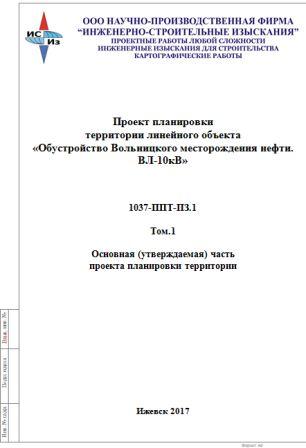 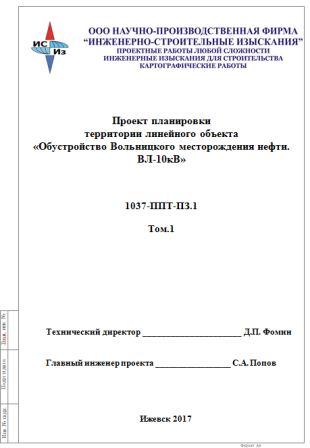 СОДЕРЖАНИЕ1.Общие положения………………………………………………………………………………………………………………………………………..…42.Положения о размещении объектов капитального строительства федерального, регионального, местного значения…………………………….…42.1 Характеристика планируемого развития территории…………………………………………………………………………………………………….42.2 Установление границ планировочных элементов и красных линий на проектируемой территории……………………………………..……….….52.3 Параметры объекта капитального строительства, планируемого к размещению……………………………………………………………………...52.4 Характеристики развития систем инженерно-технического обеспечения, необходимых для развития территории……………….………….........63.Приложения………………………………………………………………………………………………………………………………………………….10Графические приложенияПоложение о размещении объекта капитального строительства регионального значениясистемы инженерно-технического обеспечения «Обустройство Вольницкого месторождения нефти. ВЛ-10кВ»1. Общие положенияПроект планировки территории, «Обустройство Вольницкого месторождения нефти. ВЛ-10кВ», выполнен на основании: - Договора № НКС.02.16-223 от 01 сентября 2016 года;- Постановление № 55 от 23 декабря 2016 года о подготовке проекта планировки и проекта межевания территории объекта: «Обустройство Вольницкого месторождения нефти. ВЛ-10кВ» в границах сельского поселения Липовка муниципального района Сергиевский Самарской области.- Технических условий на электроснабжение объекта «Обустройство Вольницкого месторождения нефти. ВЛ-10кВ» (письма № 82 от 19.01.2017г.)Целью разработки проекта планировки территории, линейного объекта «Обустройство Вольницкого месторождения нефти. ВЛ-10кВ», является определение, зон планируемого размещения объекта местного значения, установление границ земельных участков, предназначенных для размещения объекта капитального строительства местного значения – ВЛ-10кВ.2. Положения о размещении объектов капитального строительства федерального, регионального или местного значенияВ соответствии с документами территориального планирования Российской Федерации и сельского поселения Липовка муниципального района Сергиевский Самарской области на рассматриваемой территории строительство объектов регионального значения не предусмотрено, в границах рассматриваемой территории предусмотрено строительство воздушной линии электропередач 10 кВ. 2.1 Характеристика планируемого развития территорииПроектируемая территория свободна от объектов капитального строительства.В целях подключения Вольницкого месторождения нефти к системе централизованного электроснабжения предусматривается строительство системы инженерно-технического обеспечения – ЛЭП-10 кВ местного значения для нужд ООО НК «Самара».В соответствии с генеральным планом сельского поселения Липовка муниципального района Сергиевский Самарской области проектируемая территория расположена в территориальной зоне застройки - Зона сельскохозяйственного использования.Рассматриваемая территория расположена за границами населенных пунктов, ранее установленных границ элементов планировочной структуры (кварталов) и красных линий нет. Проектируемый линейный объект (ЛЭП-10 кВ) проходит в границах санитарно-защитной зоны кладбища. В соответствии с ст. V п. 5.3 СанПиН 2.2.1/2.1.1.1200-03 в линии электропередач допускается размещать в границах санитарно-защитной зоны.Основными мероприятиями по развитию территории будет являться повышение уровня благоустройства территории, развитие транспортной и инженерной инфраструктуры, строительство новых объектов социального обслуживания населения.2.2 Установление границ планировочных элементов (красных линий) на проектируемой территорииНа рассматриваемой территории ранее установленных границ элементов планировочной структуры, красных линий нет.Проектом планировки территории установление границ элементов планировочной структуры (кварталы) красных линий не предусматривается.2.3 Параметры объекта капитального строительства планируемого к размещениюОсновные параметры по проекту планировки территории линейного объекта: «Обустройство Вольницкого месторождения нефти. ВЛ-10кВ» приведены в таблице № 1.Основные показатели по проекту планировки территорииТаблица № 12.4 Характеристика развития системы инженерно-технического обеспечения, необходимой для развития территорииРазвитие системы инженерно-технического обеспечения.Размещение проектируемых сетей электроснабжения осуществляется в соответствии с Техническими условиями (приложение №1 к договору №НКС.02.16-223).Строительство сетей электроснабжения будет осуществляться путем устройства опор линии электропередач.Источником электроснабжения Вольницкого месторождения нефти является ранее запроектированная ВЛ-10кВ. Проектируемая ВЛ-10кВ предназначена для транспортировки и подачи электроэнергии на месторождение, для производственных нужд Вольницкого месторождения нефти.Максимальное выходное напряжение на точке врезки принято: 10кВ.Для строительства сетей предусматривается выделение зоны планируемого размещения в виде полосы земли шириной не более 10 метров.При установлении зоны планируемого размещения сетей предусматривается максимальное использование, сложившееся улично-дорожной сети (территории государственной не разграниченной собственности), однако в ряде случаев с проектной необходимостью и стесненными условиями проектируемые сети прокладываются по земельным участкам принадлежащим физическим лицам.Сведения о землепользователях, интересы которых могут быть затронуты при строительстве газовых сетей, представлены в Таблице № 2.Ведомость землепользователей, интересы которых могут быть затронуты при строительстве газовых сетейТаблица. №2.1Ведомость площадей и границ образуемых земельных участков из земель неразграниченной государственной собственностиВедомость площадей и границ образуемых земельных участков и частей земельных участков из земель разграниченной государственной собственности и частной собственностиТаблица. №2.23.Приложения3.1 Постановление № 55 от 23 декабря 2016 года о подготовке проекта планировки и проекта межевания территории объекта: «Обустройство Вольницкого месторождения нефти. ВЛ-10кВ» в границах сельского поселения Липовка муниципального района Сергиевский Самарской области.3.2 Технические условия на электроснабжение объекта «Обустройство Вольницкого месторождения нефти. ВЛ-10кВ»3.3 Письмо по вопросу согласования проектных решений № 82 от 19.01.2017 г. (с приложением «Точка подключения проектируемой ВЛ-10кВ. М 1:1000.)3.4 Свидетельство СРО НПФ «ИСИз» 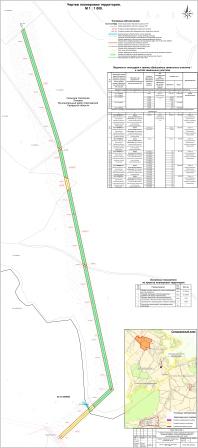 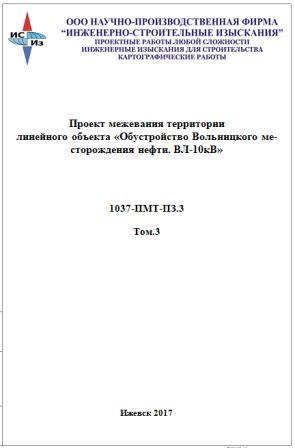 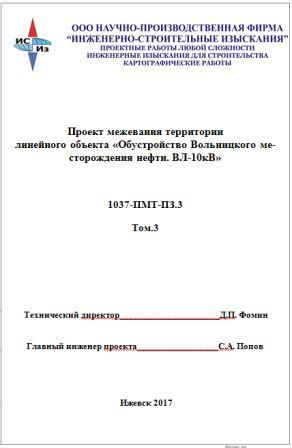 СОДЕРЖАНИЕ1. ТЕКСТОВАЯ ЧАСТЬ…………………………......................................................................................................................................................................51.1 Введение .................................................................................................................................................................................................................................51.2 Цель разработки проекта: .....................................................................................................................................................................................................51.2.1 Исходные материалы, используемые в проекте межевания: .........................................................................................................................................61.2.2 Опорно-межевая сеть на территории проектирования ...................................................................................................................................................61.2.3 Структура территории ……………….……………….………………..….……………………………………………………………………...….61.2.4 Сервитуты……….. .............................................................................................................................................................................................................71.2.5 Границы территории в отношении которой разрабатывается проект межевания территории линейного объекта «Обустройство Вольницкого месторождения нефти. ВЛ-10кВ» ………………………………………………………………………………………………………………….............71.3 Образование земельных участков проектируемого линейного объекта ……………………………………………………………………....….71.3.1 Параметры проектируемых земельных участков: ........................................................................................................................................................101.3.2 Красные линии ..................................................................................................................................................................................................................151.4 Основные показатели по проекту межевания ..................................................................................................................................................................152 Приложения .……………………………………………………………………………………………………………..…………………………....…16ПРИЛОЖЕНИЯПостановление № 55 от 23 декабря 2016 года о подготовке проекта планировки и проекта межевания территории объекта: «Обустройство Вольницкого месторождения нефти. ВЛ-10кВ» в границах сельского поселения Липовка муниципального района Сергиевский Самарской области.Сведения из филиал Федерального государственного бюджетного учреждения "Федеральная кадастровая палата Федеральной службы государственной регистрации, кадастра и картографии" по Самарской области о земельных участках в границы которых попадает проектируемый линейный объект:КПТ от 07.10.2016 г. № 63­00­102/16­831536 Кадастровый квартал 63:31:0208002;КПТ от 04.05.2016 г. № 63­00­102/16­338671 Кадастровый квартал 63:31:0209003;Выписки из единого государственного реестра прав на недвижимое имущество и сделок с ним (ЕГРП):Кадастровая выписка № 99/2016/8348676 от 07.10.2016Кадастровый номер объекта 63:31:0208002:6;Кадастровая выписка № 99/2016/8348736 от 07.10.2016Кадастровый номер объекта 63:31:0208002:15;Кадастровая выписка № 99/2016/8348735 от 07.10.2016Кадастровый номер объекта 63:31:0208002:17;Кадастровая выписка № 99/2016/8348738 от 07.10.2016Кадастровый номер объекта 63:31:0208002:20.Свидетельство СРО НПФ «ИСИз».ГРАФИЧЕСКИЕ ПРИЛОЖЕНИЯ 1037-ПМТ-ГМ3- Чертеж межевания территории. Границы образуемых и изменяемых земельных участков. Границы зон действия сервитутов. М 1:1000.- Чертеж межевания территории. Границы зон с особыми условиями использования территории. Границы территорий объектов культурного наследия. М 1:1000.1.ТЕКСТОВАЯ ЧАСТЬ1.1. Введение.Проект межевания территории линейного объекта «Обустройство Вольницкого месторождения нефти. ВЛ-10кВ» был выполнен на основании:- Договора № НКС.02.16-223 от 01 сентября 2016 года.- Задания на проектирование по объекту «Обустройство Вольницкого месторождения нефти. ВЛ-10кВ».- Технических условий на электроснабжение объекта «Обустройство Вольницкого месторождения нефти. ВЛ-10кВ» (письма № 82 от 19.01.2017г.)- Сведения из филиал Федерального государственного бюджетного учреждения "Федеральная кадастровая палата Федеральной службы государственной регистрации, кадастра и картографии" по Самарской области о земельных участках в границы которых попадает проектируемый линейный объектКПТ от 07.10.2016 г. № 63­00­102/16­831536 Кадастровый квартал 63:31:0208002КПТ от 04.05.2016 г. № 63­00­102/16­338671 Кадастровый квартал 63:31:0209003Выписки из единого государственного реестра прав на недвижимое имущество и сделок с ним (ЕГРП)Кадастровая выписка № 99/2016/8348676 от 07.10.2016Кадастровый номер объекта 63:31:0208002:6Кадастровая выписка № 99/2016/8348736 от 07.10.2016Кадастровый номер объекта 63:31:0208002:15Кадастровая выписка № 99/2016/8348735 от 07.10.2016Кадастровый номер объекта 63:31:0208002:17Кадастровая выписка № 99/2016/8348738 от 07.10.2016Кадастровый номер объекта 63:31:0208002:20Картографический материал выполнен Система координат местная (МСК-63),система высот –Балтийская-77.Инженерно-геодезические изыскания выполнены ООО «Удмуртгазпроект» вдекабре 2016 года. Основные решения по формированию земельных участков приняты на основе ранее разработанного проекта планировки, в соответствии с земельным и градостроительным законодательством.1.2. Цель разработки проекта межевания:1. Установление правового регулирования земельных участков.2. Образование земельных участков, как объектов государственного учетаобъектов недвижимости и государственной регистрации прав на них.3. Определение и установление границ зоны действия сервитутов.Задачами подготовки проекта является анализ фактического землепользования и разработка проектных решений по образованию земельных участков под строительство линейного объекта «Обустройство Вольницкого месторождения нефти. ВЛ-10кВ».1.2.1. Исходные материалы, используемые в проекте межевания:1. Ранее утвержденный проект планировки территории. (1037-ППТ-ПЗ.1; 1037-ППТ-ПЗ.2)2. Сведения из филиал Федерального государственного бюджетного учреждения "Федеральная кадастровая палата Федеральной службы государственной регистрации, кадастра и картографии" по Самарской области о земельных участках в границы которых попадает проектируемый линейный объектКПТ от 07.10.2016 г. № 63­00­102/16­831536 Кадастровый квартал 63:31:0208002КПТ от 04.05.2016 г. № 63­00­102/16­338671 Кадастровый квартал 63:31:0209003Выписки из единого государственного реестра прав на недвижимое имущество и сделок с ним (ЕГРП)Кадастровая выписка № 99/2016/8348676 от 07.10.2016Кадастровый номер объекта 63:31:0208002:6Кадастровая выписка № 99/2016/8348736 от 07.10.2016Кадастровый номер объекта 63:31:0208002:15Кадастровая выписка № 99/2016/8348735 от 07.10.2016Кадастровый номер объекта 63:31:0208002:17Кадастровая выписка № 99/2016/8348738 от 07.10.2016Кадастровый номер объекта 63:31:0208002:201.2.2. Опорно-межевая сеть на территории проектирования.На территории проектирования существует установленная система геодезической сети специального назначения для определения координат точек земной поверхности с использованием спутниковых систем. Система координат – МСК 63. Действующая система геодезической сети удовлетворяет требованиям выполнения землеустроительных работ для установления границ земельных участков на местности.1.2.3. Структура территорииПроектируемая территория расположена на территории сельского поселения Липовка муниципального района Сергиевский Самарской области, в кадастровых кварталах № 63:31:0208002, 63:31:0209003 незастроенной территории.В целях подключения Вольницкого месторождения нефти к системе электроснабжения предусматривается строительство системы инженерно-технического обеспечения – ЛЭП-10кВ.В соответствии с Генеральным планом сельского поселения Липовка муниципального района Сергиевский Самарской области проектируемая территория расположена в территориальных зонах - Зоны сельскохозяйственного использования.1.2.4. СервитутыВ границах разработки проекта межевания расположены земельные участки с категорией земель – земли сельскохозяйственного назначения (кадастровые номера земельных участков 63:31:0208002:6, 63:31:0208002:15, 63:31:0208002:17).Также проектируемая трасса газопровода проходит по земельному участку с кадастровым номером 63:31:0208002:20 разрешенный вид использования, которого – для проведения работ, связанных с пользованием недрами (под размещение скважины №5 Вольницкого месторождения), данный земельный участок находится в собственности «ОАО «Ульяновскнефть». При размещении проектируемого линейного объекта предлагается организовать части земельных участков из земель разграниченной государственной собственности (сервитуты) см. таблицу № 2 1037-ПМТ-ПЗ.31.2.5. Границы территории, в отношении которой разрабатывается проект межевания территории линейного объекта «Обустройство Вольницкого месторождения нефти. ВЛ-10кВ»Описание границВ юго-восточной части сельского поселения Липовка муниципального района Сергиевский Самарской области трасса проектируемого линейного объекта проходит по землям государственной собственности (ЗУ1(1) - ЗУ1(4), ЗУ2(1) – ЗУ2(4) границы которых входят в границы территории, в отношении которой разрабатывается проект межевания территории линейного объекта.1.3. Образование земельных участков проектируемого линейного объекта.Проектом межевания предусматривается образование земельных участков под строительство линейного объекта «Обустройство Вольницкого месторождения нефти. ВЛ-10кВ».Согласно статьи 36 Градостроительного кодекса РФ п. п 2 п.4 от 29.12.2004 №190-ФЗ (ред. от 13.09.2015г) действие градостроительного регламента не распространяется на земельные участки, предназначенные для размещения линейных объектов (или) занятые линейными объектами.Ведомость площадей и границ образуемых земельных участков из земель неразграниченной государственной собственностиТаблица. №1Ведомость площадей и границ образуемых земельных участков и частей земельных участковиз земель разграниченной государственной собственности и частной собственностиТаблица. №23.1. Параметры образуемых земельных участков:Ведомость координат характерных поворотных точек границ образуемых земельных участков Таблица №3Ведомость координат характерных поворотных точек границ образуемых частей земельных участков Таблица №4 1.3.2. Красные линии На рассматриваемой территории ранее установленные границы элементов планировочной структуры и красные линии не имеются.Проектом планировки территории установление границ элементов планировочной структуры - красных линий не предусматривается.1.4. Основные показатели по проекту межеванияОсновные параметры по проекту межевания линейного объекта: «Обустройство Вольницкого месторождения нефти. ВЛ-10кВ» приведены в таблице №5 Основные показатели по проекту межевания Таблица № 52.ПРИЛОЖЕНИЯ2.1 Постановление № 55 от 23 декабря 2016 года о подготовке проекта планировки и проекта межевания территории объекта: «Обустройство Вольницкого месторождения нефти. ВЛ-10кВ» в границах сельского поселения Липовка муниципального района Сергиевский Самарской области.2.2 Технические условия на электроснабжение объекта «Обустройство Вольницкого месторождения нефти. ВЛ-10кВ»2.3 Письмо по вопросу согласования проектных решений № 82 от 19.01.2017 г. (с приложением «Точка подключения проектируемой ВЛ-10кВ. М 1:1000.)2.4 Сведения из филиал Федерального государственного бюджетного учреждения "Федеральная кадастровая палата Федеральной службы государственной регистрации, кадастра и картографии" по Самарской области о земельных участках в границы которых попадает проектируемый линейный объектВыписки из единого государственного реестра прав на недвижимое имущество и сделок с ним (ЕГРП)Кадастровая выписка № 99/2016/8348676 от 07.10.2016Кадастровая выписка № 99/2016/8348736 от 07.10.2016Кадастровая выписка № 99/2016/8348735 от 07.10.2016Кадастровая выписка № 99/2016/8348738 от 07.10.2016Кадастровый номер объекта 63:31:0208002:202.5 Свидетельство СРО НПФ «ИСИз» 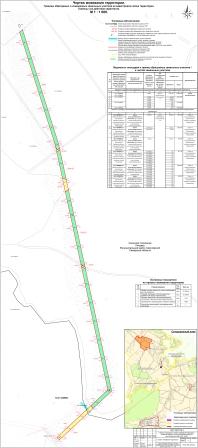 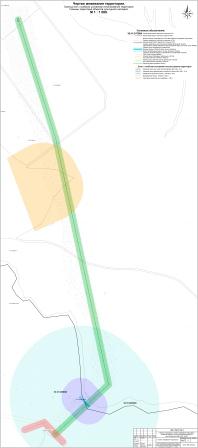 ГЛАВАСЕЛЬСКОГО ПОСЕЛЕНИЯ СВЕТЛОДОЛЬСКМУНИЦИПАЛЬНОГО РАЙОНА СЕРГИЕВСКИЙСАМАРСКОЙ ОБЛАСТИПОСТАНОВЛЕНИЕ03 марта 2017г.                                                                                                                                                                                                                        №01О проведении публичных слушаний по проекту планировки территориии проекту межевания территории объекта «Дооснащение ИТСО объектов ООО «Газпром трансгаз Самара» в границах сельского поселения Светлодольск муниципального района Сергиевский  Самарской областиВ целях соблюдения права человека на благоприятные условия жизнедеятельности, прав и законных интересов правообладателей земельных участков и объектов капитального строительства в соответствии с частью 5 статьи 46 Градостроительного кодекса Российской Федерации, руководствуясь статьей 28 Федерального закона от 06 октября 2003 года № 131-ФЗ «Об общих принципах организации местного самоуправления в Российской Федерации», Уставом сельского поселения Светлодольск муниципального района Сергиевский Самарской области, Порядком организации и проведения публичных слушаний в сфере градостроительной деятельности сельского поселения Светлодольск муниципального района Сергиевский Самарской области,ПОСТАНОВЛЯЮ:1. Провести на территории сельского поселения Светлодольск муниципального района Сергиевский Самарской области публичные слушания по проекту планировки территории и проекту межевания территории объекта «Дооснащение ИТСО объектов ООО «Газпром трансгаз Самара» в границах сельского поселения Светлодольск муниципального района Сергиевский  Самарской области» (далее – Объект). Утверждаемая часть проекта планировки территории и проекта межевания территории Объекта прилагаются.2. Срок проведения публичных слушаний по проекту планировки территории и проекту межевания территории Объекта - с 06 марта 2017 года по 04 апреля 2017 года.3. Срок проведения публичных слушаний исчисляется со дня официального опубликования настоящего постановления до дня официального опубликования заключения о результатах публичных слушаний.4. Органом, уполномоченным на организацию и проведение публичных слушаний в соответствии с настоящим постановлением, является Администрация сельского  поселения Светлодольск муниципального района Сергиевский Самарской области (далее Администрация).5. Представление участниками публичных слушаний предложений и замечаний по проекту планировки территории и проекту межевания территории Объекта, а также их учет осуществляется в соответствии с Порядком организации и проведения публичных слушаний в сфере градостроительной деятельности сельского поселения Светлодольск муниципального района Сергиевский Самарской области.6. Место проведения публичных слушаний (место ведения протокола публичных слушаний) в сельском поселении Светлодольск муниципального района Сергиевский Самарской области: 446550, Самарская область, Сергиевский район, п. Светлодольск, ул. Полевая,  д.1.7. Провести мероприятие по информированию жителей поселения по вопросу публичных слушаний в селе Светлодольск– 13.03.2017 года в 18.00, по адресу: 446550, Самарская область, Сергиевский район, п. Светлодольск, ул. Полевая,  д.1.8. Администрации в целях доведения до населения информации о содержании проекта планировки территории и проекта межевания территории Объекта, обеспечить организацию выставок, экспозиций, демонстрационных материалов в месте проведения публичных слушаний (месте ведения протокола публичных слушаний) и месте проведения мероприятия по информированию жителей поселения по вопросу публичных слушаний.9. Прием замечаний и предложений по проекту планировки территории и проекту межевания территории Объекта от жителей поселения и иных заинтересованных лиц осуществляется по адресу, указанному в пункте 6 настоящего постановления, в рабочие дни с 10 часов до 19 часов, в субботу с 12 часов до 17 часов.10. Прием замечаний и предложений от жителей поселения и иных заинтересованных лиц по проекту планировки территории и проекту межевания территории Объекта прекращается 28марта 2017 года.11. Назначить лицом, ответственным за ведение протокола публичных слушаний, протокола мероприятия по информированию жителей поселения по вопросу публичных слушаний ведущего специалиста Администрации, Васильеву Тамару Васильевну.12. Опубликовать настоящее постановление в газете «Сергиевский вестник».13. Администрации в целях заблаговременного ознакомления жителей поселения и иных заинтересованных лиц с проектом планировки территории и проектом межевания территории Объекта обеспечить:размещение проекта планировки территории и проекта межевания территории Объекта на официальном сайте Администрации муниципального района Сергиевский в информационно-телекоммуникационной сети «Интернет» - http://www.sergievsk.ru;беспрепятственный доступ к ознакомлению с проектом планировки территории и проектом межевания территории Объекта в здании Администрации (в соответствии с режимом работы Администрации).14. В случае если настоящее постановление будет опубликовано позднее календарной даты начала публичных слушаний, указанной в пункте 2 настоящего постановления, то дата начала публичных слушаний исчисляется со дня официального опубликования настоящего постановления. При этом установленная в настоящем постановлении календарная дата, до которой осуществляется прием замечаний и предложений от жителей поселения и иных заинтересованных лиц, а также дата окончания публичных слушаний переносятся на соответствующее количество дней.Глава сельского поселения Светлодольскмуниципального района СергиевскийА.Н. АндрюхинПриложениек постановлению Главы сельского поселения Светлодольскмуниципального района Сергиевский№01 от “03” марта 2017 гВ разработке проекта планировки принимали участие следующие специалистыДОАО «Газпроектинжиниринг»:1. Исходно-разрешительная документацияПроект планировки территории объекта «Дооснащение ИТСО объектов ООО «Газпром трансгаз Самара» разработан ДОАО «Газпроектинжиниринг».Реквизиты:Адрес: 394007, г. Воронеж, Ленинский проспект, 119ИНН 3661001457 КПП 366750001Тел. +7 (473) 226-34-45, факс +7 (473) 226-36-04.Проектная документация на объект «Дооснащение ИТСО объектов ООО «Газпром трансгаз Самара» разрабатывалась на основании задания на проектирование «Дооснащение ИТСО объектов ООО «Газпром трансгаз Самара», утвержденным Заместителем Председателя Правления ОАО «Газпром» 25.12.2015 г. и входящими в его состав техническими требованиями на проектирование «Дооснащение ИТСО объектов ООО «Газпром трансгаз Самара», утвержденные Заместителем генерального директора Службы корпоративной защиты ПАО "Газпром" (далее ТТ).Основанием для разработки проекта планировки территории являются:- Постановление Администрации сельского поселения Светлодольск муниципального района Сергиевский Самарской области №3 от 25 января 2017 «О подготовке проекта планировки территории и проекта межевания территории объекта «Дооснащение ИТСО объектов ООО «Газпром трансгаз Самара» в границах сельского поселения Светлодольск муниципального района Сергиевский Самарской области»;Используемые материалы для разработки проекта планировки территории:- Материалы инженерных изысканий, выполненные в 2016 году ЗАО «СевКавТИСИЗ» по заказу ДОАО «Газпроектинжиниринг»;- Материалы ранее выполненного проекта «Реконструкция КС-8 Сергиевская» по шифру 6482;- Материалы территориального планирования муниципального района Сергиевский Самарской области;- Материалы территориального планирования сельского поселения Светлодольск муниципального района Сергиевский Самарской области;- Генеральный план сельского поселения Светлодольск муниципального района Сергиевский Самарской области;- Сведения Государственного кадастра недвижимости на территории сельского поселения Светлодольск Сергиевского муниципального района Самарской области;2. Обоснование размещения объекта на планируемой территорииПроектными решениями предусмотрено дооснащение ИТСО объектов  КС «Сергиевская».Проектируемые ИТСО защищаемых объектов предназначены для предотвращения несанкционированного доступа на объект физических лиц, транспортных средств и грузов.Проектные решения по ИТСО объектов предусматривают:1) инженерные средства охраны:- средства предупреждения (предупреждающие плакаты);- специальное устройство ограничения скорости движения автотранспорта.2) технические средства охраны:- систему периметральной охранной сигнализации;- систему объектовой охранной сигнализации;- систему охранную телевизионную;- систему контроля и управления доступом;- систему контроля действий персонала;- систему охранного освещения;- систему сбора, обработки и отображения информации;- систему электропитания;- систему телекоммуникаций.Трасса оптического и силового бронированного кабеля (0,4 кВ) проложена последовательно между КС «Сергиевская», входным узлом подключения КЦ-1, выходным узлом подключения КЦ-1, входным узлом подключения КЦ-2, выходным узлом подключения КЦ-2, входным узлом подключения КЦ-3 и выходным узлом подключения КЦ-3 соответственно. Способы прокладки кабеля приняты, исходя из рельефа местности, наличия на трассе естественных и искусственных препятствий, а также категории грунтов. Прокладка кабеля предусматривается в основном траншейным способом экскаватором. Разработка траншеи под прокладку кабеля в стесненных условиях выполняется вручную, а на пересечениях с инженерными коммуникациями - только вручную. При пересечении проектируемым кабелем ТСО с инженерными коммуникациями (кабели связи, силовые кабели, газопровод, водопровод, канализация, закрытые осушительные сети) рытье траншей в охранных зонах разрабатывается вручную в присутствии представителей эксплуатирующих организаций, при этом земляные работы производятся без применения механизмов и ударных инструментов.Для защиты от механических повреждений кабели в местах пересечения с подземными коммуникациями и автодорогами прокладываются в полиэтиленовых жестких двустенных трубах (∅110 мм, ПЭ80 SDR13,6-63x3,7).Все строительные работы на пересечении с действующими инженерными подземными коммуникациями выполняются вручную с вызовом представителей владельцев сооружений. Все системы и механизмы с электрическим приводом (в соответствии с 1.7 ПУЭ, 6.4 СНиП 12-03-2001 и 16.4 СНиП 12-04-2002) должны быть заземлены. Проектом предусматривается марка кабеля,  отвечающая требованиям прокладки его в грунтах, кабельной канализации, трубах. Для обозначения трассы на местности используются предупредительные знаки, которые устанавливаются в местах поворота трассы.Проектные решения приняты в соответствии с требованиями нормативных и законодательных документов, поэтому специальные технические условия для проектирования не разрабатывались.3. Краткая характеристика района и площадки строительстваЛинейная компрессорная станция «Сергиевская» Сергиевского ЛПУ МГ предназначена для поддержания режима работы на газотранспортной системе магистральных газопроводов «Челябинск-Петровск», «Уренгой-Петровск», «Уренгой-Новопсков».КС Сергиевская, а так же внешние узлы подключения объекта «Дооснащение ИТСО объектов ООО «Газпром трансгаз Самара» располагаются по адресу: Самарская область, Сергиевский район, 1,5 км юго-восточнее 1108 км автодороги М-5 "Москва-Челябинск" "Компрессорная станция "Сергиевская".В административном отношении участок проведения работ расположен в Сергиевском районе Самарской области, в 15 км к юго-западу от п. Суходол.Геоморфологически территория изысканий в междуречье Сок и Сургут.Рельеф территории ровный, спланированный, с абсолютными отметками по устьям скважин 182.02-200.43. Общий уклон местности с востока на запад.Климат района умеренно-континентальный, характеризуется следующими параметрами по метеостанции г. Самара:- среднемесячная температура самого холодного месяца (января) – минус 13,5°С, абсолютная минимальная температура – минус 43°С;- среднемесячная температура самого жаркого месяца (июля) +20,4°С, абсолютная максимальная температура - +39°С;- среднегодовая температура 4,2°С;Преобладающее направление ветра в холодный период времени (декабрь-февраль) – юго-восточное, в теплый период времени (июнь-август) – западное;- среднегодовое количество осадков – 483 мм, из них 176 мм – в холодный период, 307мм – в теплый.Зима (за дату начала зимы принята для перехода средней суточной температуры) воздуха через 0°С) начинается в первой декаде ноября, а устойчивые морозы устанавливаются к концу ноября. Продолжительность периода с устойчивыми морозами в среднем составляет 149 дней.Нормативная глубина сезонного промерзания грунтов (согласно расчетам) составляет для глин 1,54м.По климатическому районированию территория проектирования относится к зоне IВ, зона влажности – 3 (сухая).По карте районирования территории по толщине стенки гололеда исследуемая территория относится к району III, по карте районирования территории по весу снегового покрова – к району IV, по карте районирования территории по давлению ветра – к району III, по средней скорости ветра за зимний период – к району V.4. Порядок установления и отображения красных линийСогласно Градостроительному Кодексу Российской Федерации от 29.12.2004 г. №190-ФЗ (ред. от 19.12.2016) (с изм. и доп., вступ. в силу с 01.01.2017), красные линии – это линии, которые обозначают существующие, планируемые (изменяемые, вновь образуемые) границы территорий общего пользования и (или) границы территорий, занятых линейными объектами и (или) предназначенных для размещения линейных объектов;Красные линии на данной территории ранее не устанавливались;Проектируемые красные линии определены в соответствии с Градостроительным Кодексом Российской Федерации;Так как проектируемые линии связи относятся к линейным объектам, на них не распространяются градостроительные регламенты (п. 4 ст. 36 ГК РФ)В таблице 1 приведены каталоги координат поворотных точек, мер линий и дирекционных углов проектируемых красных линий для выноса в натуру.Таблица 15. Технико-экономические показатели проектируемого объектаРайон строительства расположен на территории Самарской области, в Сергиевском районе, 15 км к юго-западу от п. Суходол.Проектируемая трасса кабеля ТСО прокладывается в земле в траншее. Сечение кабеля выбирается по длительно допустимой токовой нагрузке, по экономической плотности тока, проверяются по потере напряжения и на отключение защитных аппаратов при однофазном коротком замыкании в конце линии и учитывают возможность взаиморезервирования питающих линий в аварийном режимеОбщая продолжительность строительства составляет 8 месяцев.Земельные участки, испрашиваемые для строительства объекта, проходят по землям сельскохозяйственного использования и лесным землям. Для проведения строительных работ вне населенных пунктов в соответствии с СН 461-74 ≪Нормы отвода земель для кабельных линий≫ необходим земельный участок в виде полосы земли шириной 6 метров.6. Мероприятия, необходимые для освоения территории, с указанием сроков их реализации6.1. Мероприятия по внесению изменений в документы территориального планирования и Правила землепользования и застройкиДля освоения территории, предназначенной для строительства линейного объекта необходимо внести изменения в Схему территориального планирования Светлодольского сельского поселения Сергиевского муниципального района Самарской области и в Правила землепользования и застройки муниципального образования «Светлодольское сельское поселение» Сергиевского муниципального района Самарской области.6.2. Мероприятия по изъятию земельных участков с возмещением убытков правообладателям земельных участков, предоставляемых для размещения линейного объекта.Сведения о земельных участках на проектируемой территории:- 63:31:1019001:299:Категория земель: земли промышленности, энергетики, транспорта; связи, радиовещания, телевидения, информатики, земли для обеспечения космической деятельности, земли обороны, безопасности и земли иного специального назначения;Разрешенное использование: для размещения объекта «Реконструкция сетей водоснабжения компрессорной станции 8 с бурением артезианских скважин»;Сведения о правах: собственность РФ, аренда ПАО «Газпром», ООО «Газпром трансгаз Самара»;- 63:31:0000000:114:Категория земель: земли промышленности, энергетики, транспорта; связи, радиовещания, телевидения, информатики, земли для обеспечения космической деятельности, земли обороны, безопасности и земли иного специального назначения;Разрешенное использование: под компрессорную станцию «Сергиевская» (технологические коммуникации);Сведения о правах: земельный участок находится в собственности РФ, передан в аренду Публичного акционерного общества «Газпром»;- 63:31:0000000:1293:Категория земель: земли сельскохозяйственного назначения;Разрешённое использование: для сельскохозяйственного производства;Сведения о правах: собственность Савостин Юрий Анатольевич.Для реализации проектных решений требуются земельные участки общей площадью 5410 кв.м, в том числе:- по территории земельного участка 63:31:0000000:1293 – 3319 кв.м;- по землям неразграниченной муниципальной собственности – 844 кв.м.В районе размещения проектируемого объекта, на момент выполнения проектных работ отсутствуют особо-охраняемые природные территории федерального, регионального и местного значения.Все убытки землепользователей, связанные с изъятием земель в краткосрочную аренду, подлежат возмещению за счет средств, включенных в сметную документацию.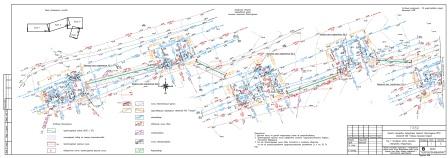 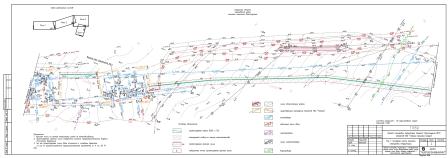 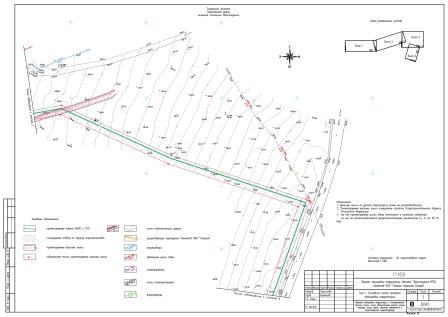 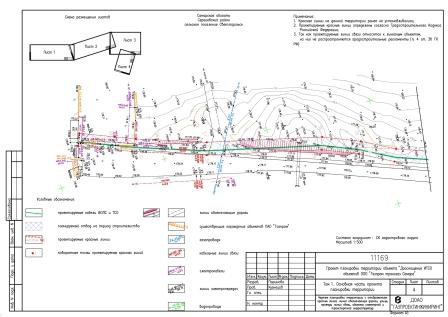 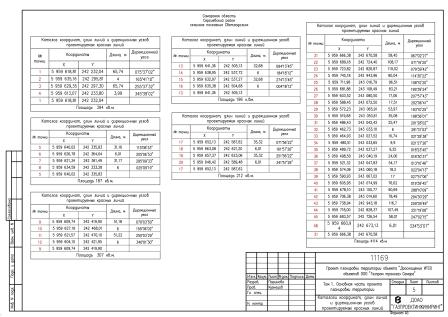 В разработке проекта планировки принимали участие следующие специалистыДОАО «Газпроектинжиниринг»:Проект межевания территории объекта «Дооснащение ИТСО объектов ООО «Газпром трансгаз Самара» разработан ДОАО «Газпроектинжиниринг».Реквизиты:Адрес: 394007, г. Воронеж, Ленинский проспект, 119ИНН 3661001457 КПП 366750001Тел. +7 (473) 226-34-45, факс +7 (473) 226-36-04.Проектная документация на объект «Дооснащение ИТСО объектов ООО «Газпром трансгаз Самара» разрабатывалась на основании задания на проектирование «Дооснащение ИТСО объектов ООО «Газпром трансгаз Самара», утвержденным Заместителем Председателя Правления ОАО «Газпром» 25.12.2015 г. и входящими в его состав техническими требованиями на проектирование «Дооснащение ИТСО объектов ООО «Газпром трансгаз Самара», утвержденные Заместителем генерального директора Службы корпоративной защиты ПАО "Газпром" (далее ТТ).Основанием для разработки проекта планировки территории является:- Постановление Администрации сельского поселения Светлодольск муниципального района Сергиевский Самарской области № 3 от 25 января 2017 «О подготовке проекта планировки территории и проекта межевания территории объекта «Дооснащение ИТСО объектов ООО «Газпром трансгаз Самара» в границах сельского поселения Светлодольск муниципального района Сергиевский Самарской области»;Используемые материалы для разработки проекта планировки территории:- Материалы инженерных изысканий, выполненные в 2016 году ЗАО «СевКавТИСИЗ» по заказу ДОАО «Газпроектинжиниринг»;- Материалы ранее выполненного проекта «Реконструкция КС-8 Сергиевская» по шифру 6482;- Материалы территориального планирования муниципального района Сергиевский Самарской области;- Материалы территориального планирования сельского поселения Светлодольск муниципального района Сергиевский Самарской области;- Генеральный план сельского поселения Светлодольск муниципального района Сергиевский Самарской области;- Сведения Государственного кадастра недвижимости на территории сельского поселения Светлодольск Сергиевского муниципального района Самарской области;Подготовка проекта межевания территорий  осуществляется применительно к застроенным и подлежащим застройке территориям, расположенных в границах элементов планировочной структуры, установленных проектом планировки территории.Сформированные земельные участки должны обеспечить:- возможность полноценной реализации права собственности на объект недвижимого имущества, для которого формируется земельный участок, включая возможность  полноценного использования этого имущества в соответствии с тем назначением, и теми эксплуатационными качествами, которые присущи этому имуществу на момент межевания;-  возможность долгосрочного использования земельного участка, предлагающую, в том числе, возможность многовариантного пространственного развития недвижимости в соответствии с правилами землепользования и застройки, градостроительными нормативами;- структура землепользования в пределах межевания, сформированная в результате межевания, должна обеспечить условия для наиболее эффективного использования и развития территории.Проект межевания разработан в границах планировочной структуры, установленной проектом планировки территории (красными линиями).Проектируемые земельные участки сформированы на основании проекта планировки территории объекта «Дооснащение ИТСО объектов ООО «Газпром трансгаз Самара».Сведения об образуемых земельных участках:Земельные участки, образуемые из земель муниципальной собственности:Местоположение земельных участков: Самарская область, Сергиевский район, сельское поселение Светлодольск, 1,5 км. юго-восточнее 1108 км. автодороги М-5 "Москва-Челябинск" "Компрессорная станция "Сергиевская"Категория земель: Земли промышленности, энергетики, транспорта, связи, радиовещания, телевидения, информатики, земли для обеспечения космической деятельности, земли обороны, безопасности и земли иного специального назначенияРазрешенное использование: 7.5. Трубопроводный транспорт (размещение нефтепроводов, водопроводов, газопроводов и иных трубопроводов, а также иных зданий и сооружений, необходимых для эксплуатации названных трубопроводов.Ведомости координат представлены в таблице 1 и 2.Таблица 1Таблица 2Так же, границы сформированные под строительство объекта затрагивают земельный участок находящийся в частной собственности, а именно 63:31:0000000:1293:Сведения о земельном участке:Адрес (описание местоположения): установлено относительно ориентира, расположенного в границах участка. Почтовый адрес ориентира: Самарская область, муниципальный район Сергиевский, в границах сельскохозяйственного производственного кооператива (артели) “Победа”, в 5,7 км, в 5,5 км и в 6,3 км к югу от н.п. Светлодольск, в юго-западной части кадастрового квартала 63:31:1019001; в 6,1 км к югу от н.п. Светлодольск, в южной части кадастрового квартала 63:31:1019001; в 5,9 км к югу от н.п. Светлодольск, в западной части кадастрового квартала 63:31:1019001; в 5,9 км к югу от н.п. Светлодольск, в южной части кадастрового квартала 63:31:1019001; в 5,8 км к югу от н.п. Светлодольск, в южной части кадастрового квартала 63:31:1019001; в 5,3 км к югу от н.п. Светлодольск, в западной части кадастрового квартала 63:31:1019001; в 4,7 км к югу от н.п. Светлодольск, в северо-западной части кадастрового квартала 63:31:1019001;Категория земель: земли сельскохозяйственного назначения;Разрешенное использование: для сельскохозяйственного производства;Площадь: 1703000 кв.м.Правообладатель Савостин Юрий Анатольевич (на праве собственности №63-63-31/001/2013-127 от 14.02.2013 г.).Ведомости координат образуемых земельных участков:Таблица 3Таблица 4Таблица 5Таблица 6Таблица 7Таблица 8Таблица 9На территории проектирования имеются сведения о зонах с особыми условиями использования (на чертежах межевания территории отображены зоны с особыми условиями использования (по сведениям ГКН) и охранные зоны инженерных коммуникаций и сооружений, а так же охранные и санитарно-защитные зоны по материалам территориального планирования сельского поселения Светлодольск муниципального района Сергиевский Самарской области).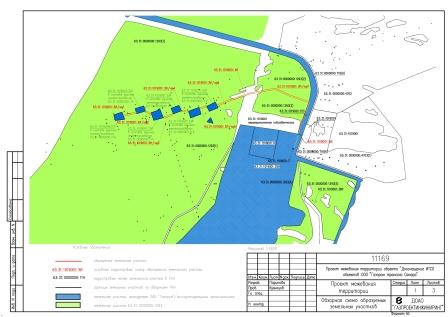 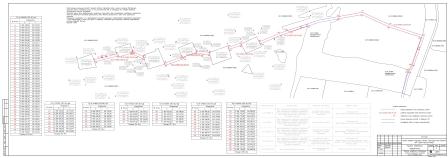 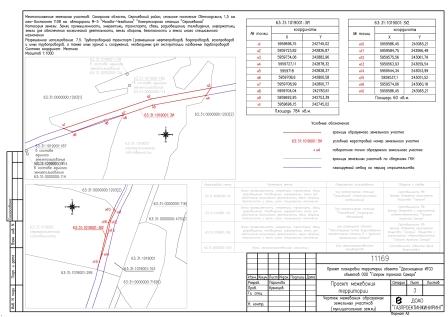 Заключениео результатах публичных слушаний по проекту планировки территории и проекту межевания территории объекта «Электроснабжение скважин №№54,58 Южно-Орловского месторождения» в границах сельского поселения Черновка муниципального района Сергиевский Самарской области от 06 марта 2017 г.1. Дата проведения публичных слушаний – с 03 февраля 2017  года по 06 марта 2017 года.2. Место проведения публичных слушаний (место ведения протокола публичных слушаний) в сельском поселении Черновка муниципального района Сергиевский Самарской области: 446543, Самарская область, муниципальный район Сергиевский, с. Черновка, ул. Новостроевская, д.10.3. Основание проведения публичных слушаний - Постановление Главы сельского поселения Черновка муниципального района Сергиевский Самарской области № 1 от 02.02.2017 г. «О проведении публичных слушаний по проекту планировки территории и проекту межевания территории объекта «Электроснабжение скважин №№54,58 Южно-Орловского месторождения» в границах сельского поселения Черновка муниципального района Сергиевский Самарской области, опубликованное в газете «Сергиевский вестник» № 5(188)  от 03.02.2017 г.4. Вопрос, вынесенный на публичные слушания – обсуждение проекта планировки территории и проекта межевания территории объекта «Электроснабжение скважин №№54,58 Южно-Орловского месторождения» в границах сельского поселения Черновка муниципального района Сергиевский Самарской области.5. Мероприятие по информированию жителей поселения по вопросу публичных слушаний  проведено в селе Черновка – 09.02.2017 года в 18.00 по адресу: 446543, Самарская область, муниципальный район Сергиевский, с. Черновка, ул. Новостроевская, д.10  - приняли участие 5 (пять) человек.6. Мнения, предложения и замечания по проекту планировки территории и проекту межевания территории объекта «Электроснабжение скважин №№54,58 Южно-Орловского месторождения» в границах сельского поселения Черновка муниципального района Сергиевский Самарской области, внесли в протокол публичных слушаний 3 человека.7. Обобщенные сведения, полученные при учете мнений, выраженных жителями сельского поселения Черновка муниципального района Сергиевский Самарской области и иными заинтересованными лицами, по вопросу обсуждения проекта планировки территории и проекта межевания территории объекта «Электроснабжение скважин №№54,58 Южно-Орловского месторождения» в границах сельского поселения Черновка муниципального района Сергиевский Самарской области:7.1. Мнения о целесообразности принятия проекта планировки территории и проекта межевания территории объекта  «Электроснабжение скважин №№54,58 Южно-Орловского месторождения» в границах сельского поселения Черновка муниципального района Сергиевский Самарской области другие мнения, содержащие положительную оценку по вопросу публичных слушаний, высказали 2 человека.7.2. Мнения, содержащие отрицательную оценку по вопросу публичных слушаний, не высказаны.7.3. Замечания и предложения по проекту планировки территории и проекту межевания территории объекта «Электроснабжение скважин №№54,58 Южно-Орловского месторождения» в границах сельского поселения Черновка муниципального района Сергиевский Самарской области не высказаны.8. По результатам рассмотрения мнений, замечаний и предложений участников публичных слушаний по проекту планировки территории и проекту межевания территории объекта «Электроснабжение скважин №№54,58 Южно-Орловского месторождения» в границах сельского поселения Черновка муниципального района Сергиевский Самарской области, рекомендуется принять указанный проект в редакции, вынесенной на публичные слушания.Глава сельского поселения Черновкамуниципального района СергиевскийА.В. БеляевАДМИНИСТРАЦИЯСЕЛЬСКОГО ПОСЕЛЕНИЯ ЛИПОВКАМУНИЦИПАЛЬНОГО РАЙОНА СЕРГИЕВСКИЙСАМАРСКОЙ ОБЛАСТИПОСТАНОВЛЕНИЕ02 марта 2017г.                                                                                                                                                                                                                        №04Об утверждении проекта планировки территории и проекта межевания территории объекта «Обустройство Денгизского лицензионного участка» в границах  сельского поселения Липовка муниципального района Сергиевский Самарской областиВ соответствии со статьями 41 – 43, 46 Градостроительного кодекса Российской Федерации, учитывая протокол публичных слушаний по проекту планировки территории и проекту межевания территории, находящейся в границах сельского поселения Липовка муниципального района Сергиевский Самарской области, на землях неразграниченной государственной собственности муниципального района Сергиевский, заключение о результатах публичных слушаний по соответствующему проекту планировки территории и проекту межевания территории от 27.02.2017 г., руководствуясь Федеральным законом от 06.10.2003 №131-ФЗ «Об общих принципах организации местного самоуправлении в РФ», Администрация сельского поселения Липовка муниципального района Сергиевский Самарской областиПОСТАНОВЛЯЕТ:1. Утвердить проект планировки территории и проект межевания территории объекта «Обустройство Денгизского лицензионного участка» в отношении территории, находящейся в границах  сельского поселения Липовка муниципального района Сергиевский Самарской области, в восточной части кадастрового квартала 63:31:0205003, в 1,6 км северо-западнее с. Липовка, в 8,9 км юго–западнее с. Красный Городок и в 7,7 км северо-западнее с. Гундоровка (прилагается).2. Опубликовать настоящее постановление в газете «Сергиевский вестник» и разместить на сайте администрации муниципального района Сергиевский по адресу: http://sergievsk.ru/ в сети Интернет.3. Настоящее постановление вступает в силу со дня его официального опубликования.4. Контроль за выполнением настоящего постановления оставляю за собой.Глава сельского поселения Липовкамуниципального района СергиевскийС.И. ВершининПриложениек постановлению администрации сельского поселения Липовкамуниципального района Сергиевский№04 от “02” марта 2017 г.Основная (утверждаемая) часть проектаОсновная (утверждаемая) часть проекта планировки территории включает в себя материалы в графической форме и положения о размещении линейного объекта.Материалы утверждаемой части проекта в графической форме содержат чертежи, на которых отображаются:- линии, обозначающие дороги, улицу, проезды, объекты инженерной и транспортной инфраструктуры;- границы зон планируемого размещения объектов капитального строительства.Материалы проекта в текстовой форме содержат следующие разделы:- исходно-разрешительная документация;- сведения о линейном объекте и его краткая характеристика;- сведения о размещении линейного объекта на осваиваемой территории;- принципиальные мероприятия, необходимые для освоения территории.Исходно-разрешительная документация1. Разработка проекта планировки территории (утверждаемая часть) под проектирование и реконструкцию объекта «Обустройство Денгизского лицензионного участка» выполняется на основе Постановления администрации Муниципального района Сергиевский, Самарской области, сельского поселения Липовка.2. Договор на выполнение работ по разработке проекта планировки совмещенного с проектом межевания территории под проектирование и реконструкцию объекта «Обустройство Денгизского лицензионного участка» на территории Муниципального района Сергиевский, Самарской области, сельского поселения Липовка № 102/14/НКС.0214-332 от 17.09.2014 г.3. Топографическая съемка территории под строительство объекта «Обустройство Денгизского лицензионного участка» на территории Муниципального района Сергиевский, Самарской области, сельского поселения Липовка была выполнена в декабре 2014 года.Сведения об объекте и его краткая характеристикаВ административном отношении изыскиваемый объект расположен в Сергиевском районе Самарской области, сельского поселения Липовка на пастбищных и спланированных землях в ведении администрации Сергиевского района (субаренда ООО «НК «САМАРА»). Ближайшими населенными пунктами к месту проведения работ являются: с. Липовка, с. Красный Городок, с. Гундоровка, с. Садки и с. Шиловка.Площадка скважин №№ 1, 20, 21, 22, 30, 31, 32 и площадка УПСВ расположены на пастбищных землях администрации Сергиевского района, сельского поселения Липовка (субаренда ООО «НК «САМАРА»), в восточной части кадастрового квартала 63:31:0205003, в 1,6 км северо-западнее с. Липовка, в 8,9 км юго–западнее с. Красный Городок и в 7,7 км северо-западнее с. Гундоровка. Абсолютные отметки по площадке колеблются от 115,97 м до 137,82 м.Трассы нефтегазосборного, выкидных трубопроводов и ВЛ-10 кВ проходят по пастбищным и спланированным землям администрации Сергиевского района, сельского поселения Липовка (субаренда - ООО «НК «САМАРА»), в восточной части кадастрового квартала 63:31:0205003. Абсолютные отметки по площадке колеблются от 129,69 м до 135,90 м.Местность в районе работ равнинная, пересеченная неглубокими сухими балками. Растительный покров представлен лесополосами вдоль дорог, локальными участками леса и пойменной древесно-кустарниковой растительностью. Дорожная сеть хорошо развита.Наиболее крупная асфальтированная дорога Сергиевск – Кошки. Полевые и проселочные дороги труднопроходимые в период осенне-весенней распутицы и зимой.В гидрографическом отношении изыскиваемый объект расположен на левом склоне р. Липовка.Климат района работ континентальный. Зима холодная, продолжительная, снежная, с сильными ветрами. Лето жаркое, сухое, с большим количеством ясных, малооблачных дней. Осень продолжительная, весна короткая.Сведений о наличии опасных природных и техно-природных процессов нет. В целом изысканный участок пригоден для строительства.Ситуационная схема расположения объектов представлена на рисунке 3.1.Рисунок 3.1 – Ситуационная схема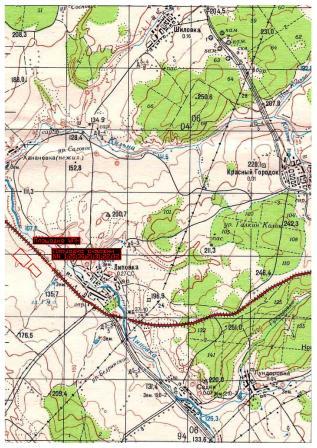 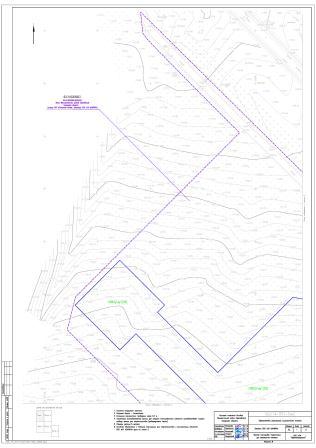 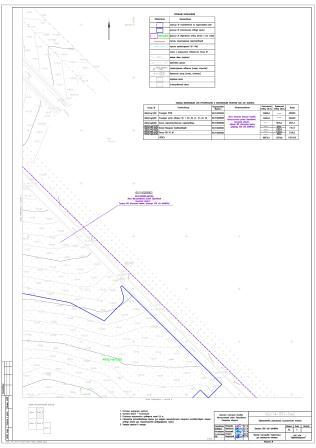 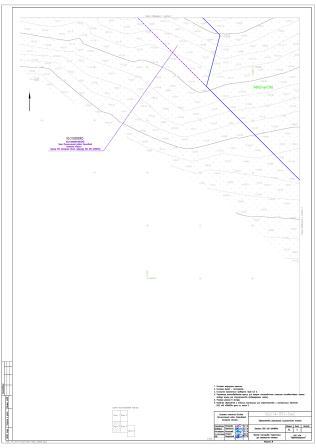 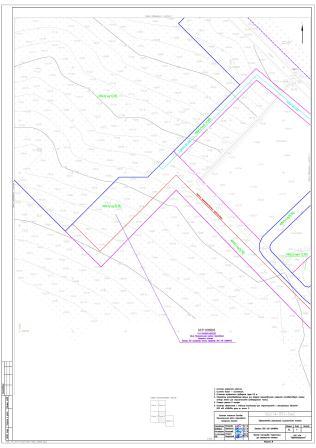 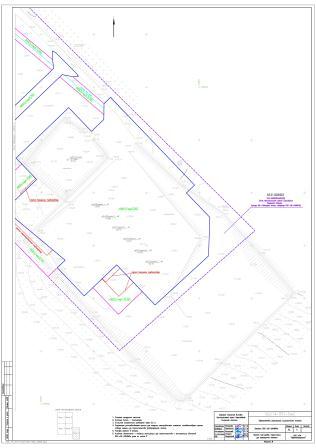 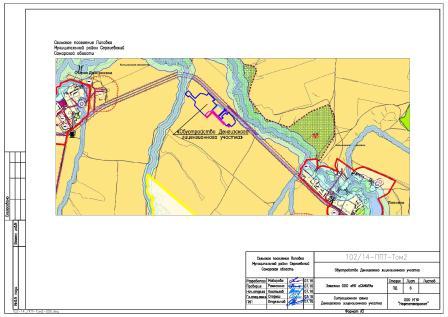 Проект межевания территории по объекту: «Обустройство Денгизского лицензионного участка» на территории Муниципального района Сергиевский Самарской области разработан в 2016 г. специалистами отдела инженерных изысканий ООО НПФ «Нефтетехпроект» на основании:- договора № 102/14/НКС.0214-332 от 17.09.2014 г. заключенного с ООО «НК «САМАРА»;- технического задания на выполнение работ по разработке и утверждению проекта по планировке и межеванию территории объекта: «Обустройство Денгизского лицензионного участка» на территории Муниципального района Сергиевский Самарской области, сельского поселения Липовка;- Постановления администрации муниципального района Сергиевский Самарской области № 51 от 7 декабря 2016 г ООО НПФ «Нефтетехпроект» на разработку проекта планировки и проекта межевания территории для объекта «Обустройство Денгизского лицензионного участка» на территории Муниципального района Сергиевский Самарской области, сельского поселения Липовка;- Градостроительного кодекса РФ № 190-РФ от 29.12.2004 г.;- Федерального закона «О введении в действие Градостроительного кодекса РФ»№ 191-ФЗ от 29.12.2004 г.;- Федерального закона «О внесении изменений в Градостроительный кодекс РФ и отдельные законодательные акты РФ» № 232-ФЗ от 24.11.2006 г.;- Земельного кодекса РФ № 136-ФЗ от 25.10.2001 г.;- Лесного кодекса РФ № 136-ФЗ от 04.12.2006 г.;- Водного кодекса РФ № 74-ФЗ от 03.06.2006 г.;- Федерального закона «Об объектах культурного наследия (памятниках истории и культуры) народов РФ» № 73-ФЗ от 25.06.2002 г.;- СанПиН 2.2.1/2.1.1 1200-03 «Санитарно-защитные зоны и санитарная классификация предприятий, сооружений и иных объектов»;- Федерального закона «Об общих принципах организации местного самоуправления в РФ» № 131-ФЗ от 06.10.2003 г.;- Федерального закона «Об автомобильных дорогах и о дорожной деятельности в РФ и о внесении изменений в отдельные законодательные акты РФ» № 257-ФЗ от 18.10.2007 г.;- Статьи 28 Федерального закона «Об общих принципах организации местного самоуправления» № 131-ФЗ от 06.10.2003 г.;- Федерального закона № 123-ФЗ от 22.07.2008 г. «Технический регламент о требованиях пожарной безопасности».Подготовка документации по ПМТ осуществляется в целях:- устойчивого развития территории;- выделение элементов планировочной структуры (кварталов, микрорайонов, иных элементов);- установленные границы земельных участков, на которых расположены объекты капитального строительства;- установление границ земельных участков, предназначенных для строительства и размещения линейных объектов;- установление границ земельных участков, предназначенных для строительства новых объектов капитального строительства;- установление параметров планируемого развития элементов планировочной структуры.Данным проектом решаются вопросы:- границ земельных участков;- обеспечение объектов инженерными коммуникациями;-определение и организация зон с особыми условиями использования территории;-определение площадей земельных участков стоящих на кадастровом учете необходимых для отвода в целях осуществления строительства и реконструкции объекта.Исходно-разрешительная документация1. Разработка проекта межевания территории под проектирование и реконструкцию объекта «Обустройство Денгизского лицензионного участка» выполняется на основе Постановления администрации Муниципального района Сергиевский, Самарской области, сельского поселения Липовка.2. Договор на выполнение работ по разработке проекта планировки совмещенного с проектом межевания территории под проектирование и реконструкцию объекта «Обустройство Денгизского лицензионного участка» на территории Муниципального района Сергиевский, Самарской области, сельского поселения Липовка № 102/14/НКС.0214-332 от 17.09.2014 г.3. Топографическая съемка территории под строительство объекта «Обустройство Денгизского лицензионного участка» на территории Муниципального района Сергиевский, Самарской области, сельского поселения Липовка была выполнена в декабре 2014 года.Сведения об объекте и его краткая характеристикаВ административном отношении изыскиваемый объект расположен в Сергиевском районе Самарской области, сельского поселения Липовка на пастбищных и спланированных землях в ведении администрации Сергиевского района (субаренда ООО «НК «САМАРА»).Ближайшими населенными пунктами к месту проведения работ являются: с. Липовка, с. Красный Городок, с. Гундоровка, с. Садки и с. Шиловка.Площадка скважин №№ 1, 20, 21, 22, 30, 31, 32 и площадка УПСВ расположены на пастбищных землях администрации Сергиевского района, сельского поселения Липовка (субаренда ООО «НК «САМАРА»), в восточной части кадастрового квартала 63:31:0205003, в 1,6 км северо-западнее с. Липовка, в 8,9 км юго–западнее с. Красный Городок и в 7,7 км северо-западнее с. Гундоровка. Абсолютные отметки по площадке колеблются от 115,97 м до 137,82 м.Трассы нефтегазосборного, выкидных трубопроводов и ВЛ-10 кВ проходят по пастбищным и спланированным землям администрации Сергиевского района, сельского поселения Липовка (субаренда - ООО «НК «САМАРА»), в восточной части кадастрового квартала 63:31:0205003. Абсолютные отметки по площадке колеблются от 129,69 м до 135,90 м.Местность в районе работ равнинная, пересеченная неглубокими сухими балками. Растительный покров представлен лесополосами вдоль дорог, локальными участками леса и пойменной древесно-кустарниковой растительностью. Дорожная сеть хорошо развита.Наиболее крупная асфальтированная дорога Сергиевск – Кошки. Полевые и проселочные дороги труднопроходимые в период осенне-весенней распутицы и зимой.В гидрографическом отношении изыскиваемый объект расположен на левом склоне р. Липовка.Климат района работ континентальный. Зима холодная, продолжительная, снежная, с сильными ветрами. Лето жаркое, сухое, с большим количеством ясных, малооблачных дней. Осень продолжительная, весна короткая.Сведений о наличии опасных природных и техно-природных процессов нет. В целом изысканный участок пригоден для строительства.Ситуационная схема расположения объектов представлена на рисунке 3.1.Рисунок 3.1 – Ситуационная схемаВ соответствием с заданием на проектирование объекта «Обустройство Денгизского лицензионного участка» предусматривает 4 этапа строительства:I этап строительстваОбустройство куста скважин №№ 1, 20, 30, 21, 31, 22, 32Скважина № 1:- площадка приустьевая;- площадка под ремонтный агрегат;- площадка под передвижные мостки;- площадка станка-качалки;- емкость производственно-дождевых стоков V=5 м. куб.;- молниеотвод Н=11 м.;- лубрикаторная площадка;- блок дозирования реагента;- площадка под станцию управлению и ТМПН;- якоря оттяжек – 4 шт.;- КТП – 2 шт.;- АГЗУ (технологический блок);- АГЗУ (аппаратурный блок);- молниеотвод Н=15 м;- дренажная емкость;- эстакада.Скважина № 20:- площадка приустьевая;- площадка под ремонтный агрегат;- площадка под передвижные мостки;- площадка станка-качалки;- емкость производственно-дождевых стоков V=5 м. куб.;- молниеотвод Н=11 м.;- лубрикаторная площадка;- площадка под станцию управлению и ТМПН;- якоря оттяжек – 4 эт.- эстакада.Скважина № 30:- площадка приустьевая;- площадка под ремонтный агрегат;- площадка под передвижные мостки;- площадка станка-качалки;- емкость производственно-дождевых стоков V=5 м. куб.;- молниеотвод Н=11 м.;- лубрикаторная площадка;- якоря оттяжек – 4шт.;- эстакада.Скважина № 21:- площадка приустьевая;- площадка под ремонтный агрегат;- площадка под передвижные мостки;- площадка станка-качалки;- емкость производственно-дождевых стоков V=5 м. куб.;- молниеотвод Н=11 м.;- лубрикаторная площадка;- якоря оттяжек – 4 шт.;- эстакада.Скважина № 31:- площадка приустьевая;- площадка под ремонтный агрегат;- площадка под передвижные мостки;- площадка станка-качалки;- емкость производственно-дождевых стоков V=5 м. куб.;- молниеотвод Н=11 м.;- лубрикаторная площадка;- якоря оттяжек – 4 шт.;- эстакада.Скважина № 22:- площадка приустьевая;- площадка под ремонтный агрегат;- площадка под передвижные мостки;- площадка станка-качалки;- емкость производственно-дождевых стоков V=5 м. куб.;- молниеотвод Н=11 м.;- лубрикаторная площадка;- якоря оттяжек – 4 шт.;- эстакада.Скважина № 32:- площадка приустьевая;- площадка под ремонтный агрегат;- площадка под передвижные мостки;- площадка станка-качалки;- емкость производственно-дождевых стоков V=5 м. куб.;- молниеотвод Н=11 м.;- лубрикаторная площадка;- якоря оттяжек – 4 шт.;- эстакада.Пункт налива нефти- технологическая площадка;- совмещенная факельная установка;- якоря оттяжек – 3 шт.;- площадка факельного сепаратора ФС-2 и ДЕ-5;- блок управления топливным газом;- шкаф с пропаном;- РВС-2;- РВС 3;- площадка БДР-2;- площадка дренажной емкости ДЕ-1;- площадка дренажной емкости ДЕ-3;- площадка стояка налива нефти СН-1;- пульт управления и контроля;- емкость производственно-дождевых стоков ЕП-1;- емкость бытовых стоков ЕП-2;- емкость производственно-дождевых стоков ЕП-3;- противопожарные резервуары;- склад пожарного инвентаря;- водозаборный колодец противопожарных резервуаров – 2 шт.;- контрольно-пропускной пункт;- операторная;- стоянка спец. техники;- КТП;- площадка узла переключения задвижек № 1;- шкафы для баллонов с азотом;- площадка узла дополнительных работ;- площадка узла переключения задвижек № 2;- прожекторная мачта с молниеотводом Н=38,2 м;- молниеотвод Н=11м -2 шт.;- молниеотвод Н=30,6м – 2 шт.;- прожекторная мачта с молниеотводом Н=24,3 м;- прожекторная мачта с молниеотводом Н=30,6 м;- контейнер для сбора мусора;- эстакады.II этап строительства- площадка факельного саперетора ФС-1;- площадка БДР-1;- площадка путевого подогревателя П-1;- площадка путевого подогревателя П-2;- площадка дренажной емкости ДЕ-2;- химико-аналитическая лаборатория;- склад оборудования;- площадка отстойников-дегазаторов О-1, О-2;- насосная пластовой воды;- площадка стояка налива воды СН-3;- емкость химических стоков;- площадка стояка налива нефти СН-2;- склад химико-аналитической лаборатории;- прожекторная мачта с молниеотводом Н=24,3 м;- молниеотвод Н=11 м;- эстакады.III этап строительства- РВС-4;- насосная внутренней перекачки нефти;- молниеотвод Н=30,6 м;- эстакады.IV этап строительства- РВС-1;- площадка слива нефти и ДЕ-4;- эстакады.Проектные решения разработаны в соответствии с договором № НКС.02.15-299 субаренды земельного участка на территории муниципального района Сергиевский Самарской области.Размеры земельных участков под строительство линейных трасс и сооружений на них определены на основании действующих норм и принятых проектных решений, исходя из условий минимального изъятия земель и оптимальной ширины строительной полосы.Расчет размеров земельных участков, предоставленных для размещения объектаЗемельные участки под объекты строительства отводятся во временное (краткосрочная аренда земли) и постоянное (долгосрочная аренда земли) пользование. Ведомость площадей земельных отводов представлена в таблице 4.1.Размеры отвода земель определены исходя из технологической целесообразности, в соответствии с требованиями нормативных документов и разработанной рабочей документацией.Отвод земель в долгосрочную аренду предусмотрен под следующие сооружения:- площадка УПСВ – 63926,6 м2;- площадка куста скважин №№ 1, 20, 30, 21, 31, 22, 32 - 24643,8 м2.Всего по объекту предстоит отвести в долгосрочную аренду земельные участки общей площадью 88570,4 м2.Отвод земель в краткосрочную аренду предусмотрен под следующие сооружения:- трасса нефтегазосборного трубопровода - 9675,3 м2;- трассы выкидных трубопроводов – 1747,9 м2;- трасса ВЛ-10 кВ - 2156,2 м2.Всего по объекту предстоит отвести в краткосрочную аренду земельные участки общей площадью 13579,8 м2.Ширина полосы временного отвода определена согласно нормативным документам, из условия технологии производства работ, рельефа местности в целях нанесения минимального ущерба и снижения затрат, связанных с краткосрочной арендой земли.Размеры земельных участков, ширина полос земель для строительства трубопроводов приняты в соответствии с СН 459-74 «Нормы отвода земель для нефтяных и газовых скважин».Согласно СН 459-74 ширина полос земель для строительства подземных промысловых трубопроводов, отводимых во временное краткосрочное пользование на период строительства для трубопроводов диаметром до 159 мм, составляет:- на землях, где не производится снятие и восстановление плодородного слоя (земли несельскохозяйственного назначения, или непригодные для сельского хозяйства) - 17 м;- на землях, где должно производиться снятие и восстановление плодородного слоя (земли сельскохозяйственного назначения) - 24 м.Ширина полосы временного отвода для трассы ВЛ-10 кВ составляет – 8 м.Таблица 4.1 - Ведомость площадей земельных отводов4. Координаты поворотных точек границ образуемых земельных участковСистема координат местная, система высот БалтийскаяТаблица координат, длин линий и азимутов под площадку УПСВ :4693/чзу1(36)Площадь земельного участка 63926,6 кв.м.Таблица координат, длин линий и азимутов под площадку куста скважин №№ 1, 20, 30, 21, 31, 22, 32 :4693/чзу2(36)Площадь земельного участка 24643,8 кв.м..Таблица координат, длин линий и азимутов под трассу нефтегазосборного трубопровода :4693/чзу3(36)Площадь земельного участка 9675,3 кв.м.Таблица координат, длин линий и азимутов под трассу выкидного трубопровода :4693/чзу4.1(36).Площадь земельного участка 654,4 кв.м.Таблица координат, длин линий и азимутов под трассу выкидного трубопровода :4693/чзу4.2(36)Площадь земельного участка 1093,5 кв.м.Таблица координат, длин линий и азимутов под трассу ВЛ-10кВ :4693/чзу5.1(36)Площадь земельного участка 1763,9 кв.м.Таблица координат, длин линий и азимутов под трассу ВЛ-10кВ :4693/чзу5.2(36)Площадь земельного участка 392,3 кв.м.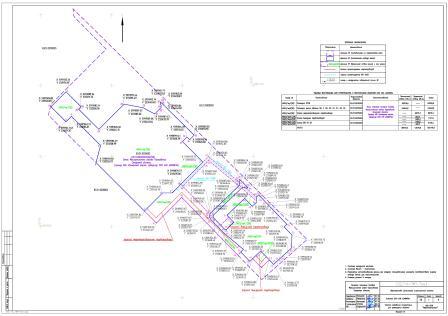 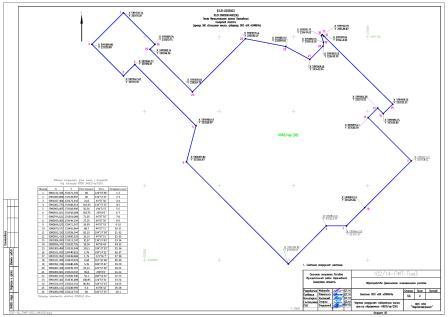 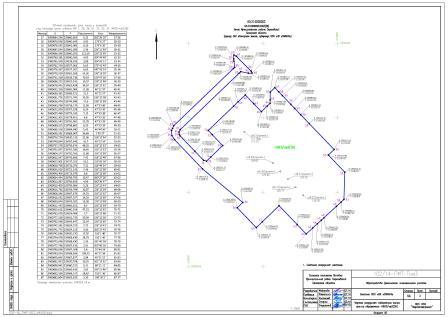 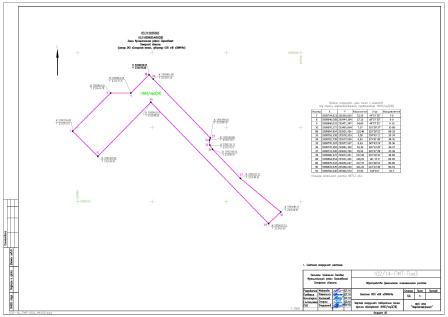 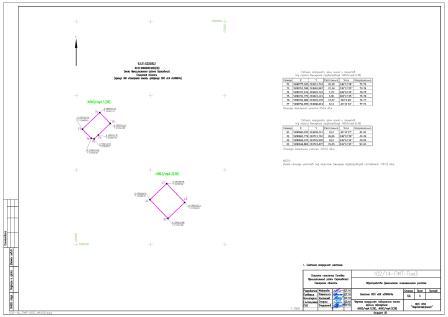 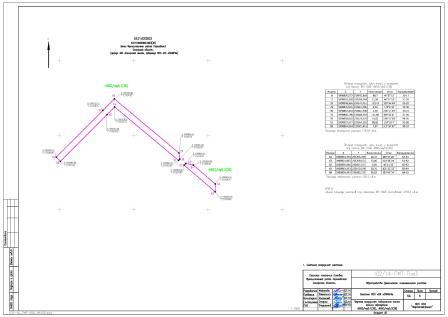 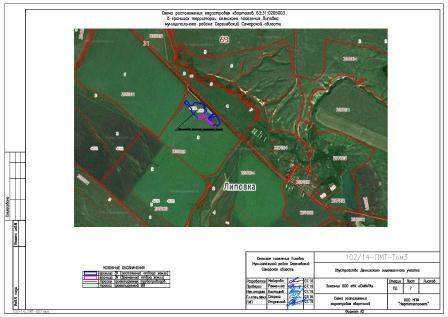 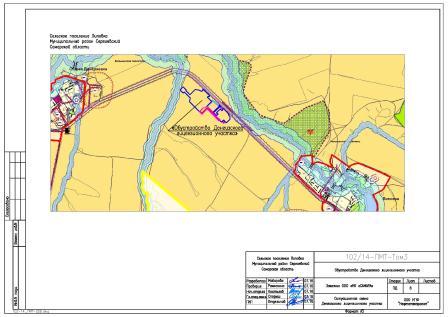 ОбозначениеНаименованиеПримечаниеЛист 1Чертеж планировки территории. М 1:1000.№п/пНаименованиеЕд. изм.Кол-во12341Общая площадь земельных участков необходимых   для строительствакв. м.12742,42Площадь земельных участков, предоставляемых временно на период строительствакв. м.12730,93Площадь земельных участков, предоставляемых в постоянный отвод под эксплуатацию объектакв. м11,64Протяженность проектируемого линейного объектам12905Количество проектируемых трансформаторных подстанцийшт.1№ п/пКадастровый номер, адресный ориентир земельного участка / квартала по данным ГКН из площади которого образуются зем. участкиКатегория / вид разрешенного использования земельного участка по данным ГКНУсловное обозначение образуемого земельного участкаКод классификатора видов разрешенного использования, образуемого зем. участкаПлощадь, кв. м.Площадь, кв. м.Правообладатель№ п/пКадастровый номер, адресный ориентир земельного участка / квартала по данным ГКН из площади которого образуются зем. участкиКатегория / вид разрешенного использования земельного участка по данным ГКНУсловное обозначение образуемого земельного участкаКод классификатора видов разрешенного использования, образуемого зем. участкаобразуемаяобщаяПравообладатель163:31:0209003 63:31:0208002:ЗУ1(1)Сельскохозяйственное использование1.0133311496700Земли госсобственности263:31:0208002:ЗУ1(2)Сельскохозяйственное использование1.0544681900Земли госсобственности363:31:0208002:ЗУ1(3)Сельскохозяйственное использование1.03494681900Земли госсобственности463:31:0208002:ЗУ1(4)Сельскохозяйственное использование1.0574681900Земли госсобственности563:31:0209003:ЗУ2(1)Сельскохозяйственное использование1.02,06814800Земли госсобственности663:31:0209003:ЗУ2(2)Сельскохозяйственное использование1.00,26814800Земли госсобственности763:31:0209003:ЗУ2(3)Сельскохозяйственное использование1.00,26814800Земли госсобственности863:31:0208002:ЗУ2(4)Сельскохозяйственное использование1.00,24681900Земли госсобственности№ п/пКадастровый номер, адресный ориентир земельного участка / квартала по данным ГКН из площади которого образуются части зем. участкиКатегория / вид разрешенного использования земельного участка по данным ГКНУсловное обозначение образуемой части земельного участкаКод классификатора видов разрешенного использования, образуемого зем. участкаПлощадь, кв.м.Площадь, кв.м.Правообладатель№ п/пКадастровый номер, адресный ориентир земельного участка / квартала по данным ГКН из площади которого образуются части зем. участкиКатегория / вид разрешенного использования земельного участка по данным ГКНУсловное обозначение образуемой части земельного участкаКод классификатора видов разрешенного использования, образуемого зем. участкаобразуемаяобщаяПравообладатель163:31:0208002:17 / Самарская область, р-н Сергиевский, Самарская область, Сергиевский район, в границах колхоза "Липовский"Земли сельскохозяйственного назначения / Для ведения сельскохозяйственной деятельности (земельные участки фонда перераспределения):17/чзу1Сельскохозяйственное использование4329387378Сведения о регистрации прав отсутствуют263:31:0208002:15 / Самарская область, р-н Сергиевский, Самарская область, Сергиевский район, в границах колхоза "Липовский"Земли сельскохозяйственного назначения / Для ведения сельскохозяйственной деятельности (земельные участки фонда перераспределения):15/чзу1(1)Сельскохозяйственное использование22161389954Сведения о регистрации прав отсутствуют363:31:0208002:15 / Самарская область, р-н Сергиевский, Самарская область, Сергиевский район, в границах колхоза "Липовский"Земли сельскохозяйственного назначения / Для ведения сельскохозяйственной деятельности (земельные участки фонда перераспределения):15/чзу1(2)Сельскохозяйственное использование8271389954Сведения о регистрации прав отсутствуют463:31:0208002:6 / Самарская область, р-н Сергиевский, Самарская область, Сергиевский район, в границах колхоза "Липовский "Земли сельскохозяйственного назначения / Для ведения сельскохозяйственной деятельности (земельные участки фонда перераспределения):6/чзу1Сельскохозяйственное использование3567186449Сведения о регистрации прав отсутствуют563:31:0208002:17 / Самарская область, р-н Сергиевский, Самарская область, Сергиевский район, в границах колхоза "Липовский"Земли сельскохозяйственного назначения / Для ведения сельскохозяйственной деятельности (земельные участки фонда перераспределения):17/чзу2(1)Сельскохозяйственное использование0,2387378Сведения о регистрации прав отсутствуют663:31:0208002:17 / Самарская область, р-н Сергиевский, Самарская область, Сергиевский район, в границах колхоза "Липовский"Земли сельскохозяйственного назначения / Для ведения сельскохозяйственной деятельности (земельные участки фонда перераспределения):17/чзу2(2)Сельскохозяйственное использование4,0387378Сведения о регистрации прав отсутствуют763:31:0208002:17 / Самарская область, р-н Сергиевский, Самарская область, Сергиевский район, в границах колхоза "Липовский"Земли сельскохозяйственного назначения / Для ведения сельскохозяйственной деятельности (земельные участки фонда перераспределения):17/чзу2(3)Сельскохозяйственное использование0,2387378Сведения о регистрации прав отсутствуют863:31:0208002:17 / Самарская область, р-н Сергиевский, Самарская область, Сергиевский район, в границах колхоза "Липовский"Земли сельскохозяйственного назначения / Для ведения сельскохозяйственной деятельности (земельные участки фонда перераспределения):17/чзу2(4)Сельскохозяйственное использование0,2387378Сведения о регистрации прав отсутствуют963:31:0208002:17 / Самарская область, р-н Сергиевский, Самарская область, Сергиевский район, в границах колхоза "Липовский"Земли сельскохозяйственного назначения / Для ведения сельскохозяйственной деятельности (земельные участки фонда перераспределения):17/чзу2(5)Сельскохозяйственное использование0,2387378Сведения о регистрации прав отсутствуют1063:31:0208002:17 / Самарская область, р-н Сергиевский, Самарская область, Сергиевский район, в границах колхоза "Липовский"Земли сельскохозяйственного назначения / Для ведения сельскохозяйственной деятельности (земельные участки фонда перераспределения):17/чзу2(6)Сельскохозяйственное использование0,2387378Сведения о регистрации прав отсутствуют1163:31:0208002:17 / Самарская область, р-н Сергиевский, Самарская область, Сергиевский район, в границах колхоза "Липовский"Земли сельскохозяйственного назначения / Для ведения сельскохозяйственной деятельности (земельные участки фонда перераспределения):17/чзу2(7)Сельскохозяйственное использование0,2387378Сведения о регистрации прав отсутствуют1263:31:0208002:17 / Самарская область, р-н Сергиевский, Самарская область, Сергиевский район, в границах колхоза "Липовский"Земли сельскохозяйственного назначения / Для ведения сельскохозяйственной деятельности (земельные участки фонда перераспределения):17/чзу2(8)Сельскохозяйственное использование0,2387378Сведения о регистрации прав отсутствуют1363:31:0208002:15 / Самарская область, р-н Сергиевский, Самарская область, Сергиевский район, в границах колхоза "Липовский"Земли сельскохозяйственного назначения / Для ведения сельскохозяйственной деятельности (земельные участки фонда перераспределения):15чзу2(1)Сельскохозяйственное использование0,21389954Сведения о регистрации прав отсутствуют1463:31:0208002:15 / Самарская область, р-н Сергиевский, Самарская область, Сергиевский район, в границах колхоза "Липовский"Земли сельскохозяйственного назначения / Для ведения сельскохозяйственной деятельности (земельные участки фонда перераспределения):15чзу2(2)Сельскохозяйственное использование0,21389954Сведения о регистрации прав отсутствуют1563:31:0208002:15 / Самарская область, р-н Сергиевский, Самарская область, Сергиевский район, в границах колхоза "Липовский"Земли сельскохозяйственного назначения / Для ведения сельскохозяйственной деятельности (земельные участки фонда перераспределения):15чзу2(3)Сельскохозяйственное использование0,21389954Сведения о регистрации прав отсутствуют1663:31:0208002:15 / Самарская область, р-н Сергиевский, Самарская область, Сергиевский район, в границах колхоза "Липовский"Земли сельскохозяйственного назначения / Для ведения сельскохозяйственной деятельности (земельные участки фонда перераспределения):15чзу2(4)Сельскохозяйственное использование2,01389954Сведения о регистрации прав отсутствуют1763:31:0208002:15 / Самарская область, р-н Сергиевский, Самарская область, Сергиевский район, в границах колхоза "Липовский"Земли сельскохозяйственного назначения / Для ведения сельскохозяйственной деятельности (земельные участки фонда перераспределения):15чзу2(5)Сельскохозяйственное использование0,21389954Сведения о регистрации прав отсутствуют1863:31:0208002:15 / Самарская область, р-н Сергиевский, Самарская область, Сергиевский район, в границах колхоза "Липовский"Земли сельскохозяйственного назначения / Для ведения сельскохозяйственной деятельности (земельные участки фонда перераспределения):15чзу2(6)Сельскохозяйственное использование0,21389954Сведения о регистрации прав отсутствуют1963:31:0208002:6 / Самарская область, р-н Сергиевский, Самарская область, Сергиевский район, в границах колхоза "Липовский "Земли сельскохозяйственного назначения / Для ведения сельскохозяйственной деятельности (земельные участки фонда перераспределения):6/чзу2(1)Сельскохозяйственное использование0,2186449Сведения о регистрации прав отсутствуют2063:31:0208002:6 / Самарская область, р-н Сергиевский, Самарская область, Сергиевский район, в границах колхоза "Липовский "Земли сельскохозяйственного назначения / Для ведения сельскохозяйственной деятельности (земельные участки фонда перераспределения):6/чзу2(2)Сельскохозяйственное использование0,2186449Сведения о регистрации прав отсутствуют2163:31:0208002:6 / Самарская область, р-н Сергиевский, Самарская область, Сергиевский район, в границах колхоза "Липовский "Земли сельскохозяйственного назначения / Для ведения сельскохозяйственной деятельности (земельные участки фонда перераспределения):6/чзу2(3)Сельскохозяйственное использование0,2186449Сведения о регистрации прав отсутствуют2263:31:0208002:6 / Самарская область, р-н Сергиевский, Самарская область, Сергиевский район, в границах колхоза "Липовский "Земли сельскохозяйственного назначения / Для ведения сельскохозяйственной деятельности (земельные участки фонда перераспределения):6/чзу2(4)Сельскохозяйственное использование0,2186449Сведения о регистрации прав отсутствуют2363:31:0208002:6 / Самарская область, р-н Сергиевский, Самарская область, Сергиевский район, в границах колхоза "Липовский "Земли сельскохозяйственного назначения / Для ведения сельскохозяйственной деятельности (земельные участки фонда перераспределения):6/чзу2(5)Сельскохозяйственное использование0,2186449Сведения о регистрации прав отсутствуют2463:31:0208002:6 / Самарская область, р-н Сергиевский, Самарская область, Сергиевский район, в границах колхоза "Липовский "Земли сельскохозяйственного назначения / Для ведения сельскохозяйственной деятельности (земельные участки фонда перераспределения):6/чзу2(6)Сельскохозяйственное использование0,2186449Сведения о регистрации прав отсутствуют2563:31:0208002:6 / Самарская область, р-н Сергиевский, Самарская область, Сергиевский район, в границах колхоза "Липовский "Земли сельскохозяйственного назначения / Для ведения сельскохозяйственной деятельности (земельные участки фонда перераспределения):6/чзу2(7)Сельскохозяйственное использование0,2186449Сведения о регистрации прав отсутствуют№ п/пКадастровый номер, адресный ориентир земельного участка / квартала по данным ГКН из площади которого образуются зем. участкиКатегория / вид разрешенного использования земельного участка по данным ГКНУсловное обозначение образуемого земельного участкаКод классификатора видов разрешенного использования, образуемого зем. участкаПлощадь, кв. м.Площадь, кв. м.Правообладатель№ п/пКадастровый номер, адресный ориентир земельного участка / квартала по данным ГКН из площади которого образуются зем. участкиКатегория / вид разрешенного использования земельного участка по данным ГКНУсловное обозначение образуемого земельного участкаКод классификатора видов разрешенного использования, образуемого зем. участкаобразуемая общаяПравообладатель163:31:0209003 63:31:0208002:ЗУ1(1)Сельскохозяйственное использование1.0133311496700Земли госсобственности263:31:0208002:ЗУ1(2)Сельскохозяйственное использование1.0544681900Земли госсобственности363:31:0208002:ЗУ1(3)Сельскохозяйственное использование1.03494681900Земли госсобственности463:31:0208002:ЗУ1(4)Сельскохозяйственное использование1.0574681900Земли госсобственности563:31:0209003:ЗУ2(1)Сельскохозяйственное использование1.02,06814800Земли госсобственности663:31:0209003:ЗУ2(2)Сельскохозяйственное использование1.00,26814800Земли госсобственности763:31:0209003:ЗУ2(3)Сельскохозяйственное использование1.00,26814800Земли госсобственности863:31:0208002:ЗУ2(4)Сельскохозяйственное использование1.00,24681900Земли госсобственности№ п/пКадастровый номер, адресный ориентир земельного участка / квартала по данным ГКН из площади которого образуются части зем. участкиКатегория / вид разрешенного использования земельного участка по данным ГКНУсловное обозначение образуемой части земельного участкаКод классификатора видов разрешенного использования, образуемого зем. участкаПлощадь, кв.м.Площадь, кв.м.Правообладатель№ п/пКадастровый номер, адресный ориентир земельного участка / квартала по данным ГКН из площади которого образуются части зем. участкиКатегория / вид разрешенного использования земельного участка по данным ГКНУсловное обозначение образуемой части земельного участкаКод классификатора видов разрешенного использования, образуемого зем. участкаобразуемаяобщаяПравообладатель163:31:0208002:17 / Самарская область, р-н Сергиевский, Самарская область, Сергиевский район, в границах колхоза "Липовский"Земли сельскохозяйственного назначения / Для ведения сельскохозяйственной деятельности (земельные участки фонда перераспределения):17/чзу1Сельскохозяйственное использование4329387378Сведения о регистрации прав отсутствуют263:31:0208002:15 / Самарская область, р-н Сергиевский, Самарская область, Сергиевский район, в границах колхоза "Липовский"Земли сельскохозяйственного назначения / Для ведения сельскохозяйственной деятельности (земельные участки фонда перераспределения):15/чзу1(1)Сельскохозяйственное использование22161389954Сведения о регистрации прав отсутствуют363:31:0208002:15 / Самарская область, р-н Сергиевский, Самарская область, Сергиевский район, в границах колхоза "Липовский"Земли сельскохозяйственного назначения / Для ведения сельскохозяйственной деятельности (земельные участки фонда перераспределения):15/чзу1(2)Сельскохозяйственное использование8271389954Сведения о регистрации прав отсутствуют463:31:0208002:6 / Самарская область, р-н Сергиевский, Самарская область, Сергиевский район, в границах колхоза "Липовский "Земли сельскохозяйственного назначения / Для ведения сельскохозяйственной деятельности (земельные участки фонда перераспределения):6/чзу1Сельскохозяйственное использование3567186449Сведения о регистрации прав отсутствуют563:31:0208002:17 / Самарская область, р-н Сергиевский, Самарская область, Сергиевский район, в границах колхоза "Липовский"Земли сельскохозяйственного назначения / Для ведения сельскохозяйственной деятельности (земельные участки фонда перераспределения):17/чзу2(1)Сельскохозяйственное использование0,2387378Сведения о регистрации прав отсутствуют663:31:0208002:17 / Самарская область, р-н Сергиевский, Самарская область, Сергиевский район, в границах колхоза "Липовский"Земли сельскохозяйственного назначения / Для ведения сельскохозяйственной деятельности (земельные участки фонда перераспределения):17/чзу2(2)Сельскохозяйственное использование4,0387378Сведения о регистрации прав отсутствуют763:31:0208002:17 / Самарская область, р-н Сергиевский, Самарская область, Сергиевский район, в границах колхоза "Липовский"Земли сельскохозяйственного назначения / Для ведения сельскохозяйственной деятельности (земельные участки фонда перераспределения):17/чзу2(3)Сельскохозяйственное использование0,2387378Сведения о регистрации прав отсутствуют863:31:0208002:17 / Самарская область, р-н Сергиевский, Самарская область, Сергиевский район, в границах колхоза "Липовский"Земли сельскохозяйственного назначения / Для ведения сельскохозяйственной деятельности (земельные участки фонда перераспределения):17/чзу2(4)Сельскохозяйственное использование0,2387378Сведения о регистрации прав отсутствуют963:31:0208002:17 / Самарская область, р-н Сергиевский, Самарская область, Сергиевский район, в границах колхоза "Липовский"Земли сельскохозяйственного назначения / Для ведения сельскохозяйственной деятельности (земельные участки фонда перераспределения):17/чзу2(5)Сельскохозяйственное использование0,2387378Сведения о регистрации прав отсутствуют1063:31:0208002:17 / Самарская область, р-н Сергиевский, Самарская область, Сергиевский район, в границах колхоза "Липовский"Земли сельскохозяйственного назначения / Для ведения сельскохозяйственной деятельности (земельные участки фонда перераспределения):17/чзу2(6)Сельскохозяйственное использование0,2387378Сведения о регистрации прав отсутствуют1163:31:0208002:17 / Самарская область, р-н Сергиевский, Самарская область, Сергиевский район, в границах колхоза "Липовский"Земли сельскохозяйственного назначения / Для ведения сельскохозяйственной деятельности (земельные участки фонда перераспределения):17/чзу2(7)Сельскохозяйственное использование0,2387378Сведения о регистрации прав отсутствуют1263:31:0208002:17 / Самарская область, р-н Сергиевский, Самарская область, Сергиевский район, в границах колхоза "Липовский"Земли сельскохозяйственного назначения / Для ведения сельскохозяйственной деятельности (земельные участки фонда перераспределения):17/чзу2(8)Сельскохозяйственное использование0,2387378Сведения о регистрации прав отсутствуют1363:31:0208002:15 / Самарская область, р-н Сергиевский, Самарская область, Сергиевский район, в границах колхоза "Липовский"Земли сельскохозяйственного назначения / Для ведения сельскохозяйственной деятельности (земельные участки фонда перераспределения):15чзу2(1)Сельскохозяйственное использование0,21389954Сведения о регистрации прав отсутствуют1463:31:0208002:15 / Самарская область, р-н Сергиевский, Самарская область, Сергиевский район, в границах колхоза "Липовский"Земли сельскохозяйственного назначения / Для ведения сельскохозяйственной деятельности (земельные участки фонда перераспределения):15чзу2(2)Сельскохозяйственное использование0,21389954Сведения о регистрации прав отсутствуют1563:31:0208002:15 / Самарская область, р-н Сергиевский, Самарская область, Сергиевский район, в границах колхоза "Липовский"Земли сельскохозяйственного назначения / Для ведения сельскохозяйственной деятельности (земельные участки фонда перераспределения):15чзу2(3)Сельскохозяйственное использование0,21389954Сведения о регистрации прав отсутствуют1663:31:0208002:15 / Самарская область, р-н Сергиевский, Самарская область, Сергиевский район, в границах колхоза "Липовский"Земли сельскохозяйственного назначения / Для ведения сельскохозяйственной деятельности (земельные участки фонда перераспределения):15чзу2(4)Сельскохозяйственное использование2,01389954Сведения о регистрации прав отсутствуют1763:31:0208002:15 / Самарская область, р-н Сергиевский, Самарская область, Сергиевский район, в границах колхоза "Липовский"Земли сельскохозяйственного назначения / Для ведения сельскохозяйственной деятельности (земельные участки фонда перераспределения):15чзу2(5)Сельскохозяйственное использование0,21389954Сведения о регистрации прав отсутствуют1863:31:0208002:15 / Самарская область, р-н Сергиевский, Самарская область, Сергиевский район, в границах колхоза "Липовский"Земли сельскохозяйственного назначения / Для ведения сельскохозяйственной деятельности (земельные участки фонда перераспределения):15чзу2(6)Сельскохозяйственное использование0,21389954Сведения о регистрации прав отсутствуют1963:31:0208002:6 / Самарская область, р-н Сергиевский, Самарская область, Сергиевский район, в границах колхоза "Липовский "Земли сельскохозяйственного назначения / Для ведения сельскохозяйственной деятельности (земельные участки фонда перераспределения):6/чзу2(1)Сельскохозяйственное использование0,2186449Сведения о регистрации прав отсутствуют2063:31:0208002:6 / Самарская область, р-н Сергиевский, Самарская область, Сергиевский район, в границах колхоза "Липовский "Земли сельскохозяйственного назначения / Для ведения сельскохозяйственной деятельности (земельные участки фонда перераспределения):6/чзу2(2)Сельскохозяйственное использование0,2186449Сведения о регистрации прав отсутствуют2163:31:0208002:6 / Самарская область, р-н Сергиевский, Самарская область, Сергиевский район, в границах колхоза "Липовский "Земли сельскохозяйственного назначения / Для ведения сельскохозяйственной деятельности (земельные участки фонда перераспределения):6/чзу2(3)Сельскохозяйственное использование0,2186449Сведения о регистрации прав отсутствуют2263:31:0208002:6 / Самарская область, р-н Сергиевский, Самарская область, Сергиевский район, в границах колхоза "Липовский "Земли сельскохозяйственного назначения / Для ведения сельскохозяйственной деятельности (земельные участки фонда перераспределения):6/чзу2(4)Сельскохозяйственное использование0,2186449Сведения о регистрации прав отсутствуют2363:31:0208002:6 / Самарская область, р-н Сергиевский, Самарская область, Сергиевский район, в границах колхоза "Липовский "Земли сельскохозяйственного назначения / Для ведения сельскохозяйственной деятельности (земельные участки фонда перераспределения):6/чзу2(5)Сельскохозяйственное использование0,2186449Сведения о регистрации прав отсутствуют2463:31:0208002:6 / Самарская область, р-н Сергиевский, Самарская область, Сергиевский район, в границах колхоза "Липовский "Земли сельскохозяйственного назначения / Для ведения сельскохозяйственной деятельности (земельные участки фонда перераспределения):6/чзу2(6)Сельскохозяйственное использование0,2186449Сведения о регистрации прав отсутствуют2563:31:0208002:6 / Самарская область, р-н Сергиевский, Самарская область, Сергиевский район, в границах колхоза "Липовский "Земли сельскохозяйственного назначения / Для ведения сельскохозяйственной деятельности (земельные участки фонда перераспределения):6/чзу2(7)Сельскохозяйственное использование0,2186449Сведения о регистрации прав отсутствуютОбозначение характерных точек границКоординаты, мКоординаты, мОбозначение характерных точек границXY123:ЗУ1(1):ЗУ1(1):ЗУ1(1)н12236712,20447598,18н22236712,20447597,87н32236719,39447591,22н42236810,67447689,67н262236802,61447695,05:ЗУ1(2):ЗУ1(2):ЗУ1(2)н62237212,32447661,60н72237217,56447660,48н232237210,94447672,13н242237205,71447673,25н62237212,32447661,60:ЗУ1(3):ЗУ1(3):ЗУ1(3)н82237427,14447615,44н92237467,54447606,76н212237462,44447618,08н222237434,70447624,04н82237427,14447615,44:ЗУ2(1):ЗУ2(1):ЗУ2(1)н272236717,95447597,33н282236718,28447597,03н292236721,35447600,32н302236721,02447600,62н272236717,95447597,33:ЗУ2(2):ЗУ2(2):ЗУ2(2)н312236745,36447626,39н322236745,76447626,39н332236745,76447626,76н342236745,36447626,79н312236745,36447626,39:ЗУ2(3):ЗУ2(3):ЗУ2(3)н352236779,47447662,94н362236779,87447662,94н372236779,87447663,34н382236779,47447663,34н352236779,47447662,94:ЗУ2(4):ЗУ2(4):ЗУ2(4)н932237455,76447614,16н942237456,16447614,16н952237456,16447614,56н962237455,76447614,56н932237455,76447614,16Обозначение характерных точек границКоординаты, мКоординаты, мXY12363:31:0208002:17/чзу163:31:0208002:17/чзу163:31:0208002:17/чзу1н42236810,67447689,67н52236856,45447738,08н62237212,32447661,60н242237205,71447673,25н252236853,01447749,05н262236802,61447695,05н42236810,67447689,6763:31:0208002:15/чзу1(1)63:31:0208002:15/чзу1(1)63:31:0208002:15/чзу1(1)н72237217,56447660,48н82237427,14447615,44н222237434,70447624,04н232237210,94447672,13н72237217,56447660,4863:31:0208002:15/чзу1(2)63:31:0208002:15/чзу1(2)63:31:0208002:15/чзу1(2)н102237542,56447590,64н112237555,38447587,88н122237548,86447592,40н192237553,42447598,53н202237549,12447599,45н102237542,56447590,6463:31:0208002:6/чзу163:31:0208002:6/чзу163:31:0208002:6/чзу1н122237548,86447592,40н112237555,38447587,88н132237562,26447586,40н142237888,40447483,47н172237895,47447491,73н182237564,83447596,08н192237553,42447598,53н122237548,86447592,4063:31:0208002:17/чзу2(1)63:31:0208002:17/чзу2(1)63:31:0208002:17/чзу2(1)н392236820,41447706,81н402236820,81447706,81н412236820,81447707,21н422236820,41447707,21н392236820,41447706,8163:31:0208002:17/чзу2(2)63:31:0208002:17/чзу2(2)63:31:0208002:17/чзу2(2)н432236852,70447739,79н442236853,12447739,59н452236854,84447743,24н462236858,48447741,52н472235858,68447741,94н482236854,61447743,86н432236852,70447739,7963:31:0208002:17/чзу2(3)63:31:0208002:17/чзу2(3)63:31:0208002:17/чзу2(3)н492236893,63447734,96н502236894,03447734,96н512236894,03447735,36н522236893,63447735,36н492236893,63447734,9663:31:0208002:17:17/чзу2(4)63:31:0208002:17:17/чзу2(4)63:31:0208002:17:17/чзу2(4)н532236947,41447723,40н542236947,81447723,40н552236947,81447723,80н562236947,41447723,80н532236947,41447723,4063:31:0208002:17/чзу2(5)63:31:0208002:17/чзу2(5)63:31:0208002:17/чзу2(5)н572237001,18447711,85н582237001,58447711,85н592237001,58447712,25н602237001,18447712,25н572237001,18447711,8563:31:0208002:17/чзу2(6)63:31:0208002:17/чзу2(6)63:31:0208002:17/чзу2(6)н612237054,95447700,29н622237055,35447700,29н632237055,35447700,69н642237054,95447700,69н612237054,95447700,2963:31:0208002:17/чзу2(7)63:31:0208002:17/чзу2(7)63:31:0208002:17/чзу2(7)н652237108,72447688,74н662237109,12447688,74н672237109,12447689,14н682237108,72447689,14н652237108,72447688,7463:31:0208002:17/чзу2(8)63:31:0208002:17/чзу2(8)63:31:0208002:17/чзу2(8)н692237162,50447677,18н702237162,90447677,18н712237162,90447677,58н722257162,50447677,58н692237162,50447677,1863:31:0208002:15/чзу2(1)63:31:0208002:15/чзу2(1)63:31:0208002:15/чзу2(1)н732237216,27447665,63н742237216,67447665,63н752237216,67447666,03н762237216,27447666,03н732237216,27447665,6363:31:0208002:15/чзу2(2)63:31:0208002:15/чзу2(2)63:31:0208002:15/чзу2(2)н772237270,04447654,07н782237270,44447654,07н792237270,44447654,47н802237270,04447654,47н772237270,04447654,0763:31:0208002:15/чзу2(3)63:31:0208002:15/чзу2(3)63:31:0208002:15/чзу2(3)н812237323,81447642,51н822237324,21447642,51н832237324,21447642,91н842237323,81447642,91н812237323,81447642,5163:31:0208002:15/чзу2(4)63:31:0208002:15/чзу2(4)63:31:0208002:15/чзу2(4)н852237358,90447634,99н862237363,30447634,04н872237363,39447634,48н882237358,99447635,43н852237358,90447634,9963:31:0208002:15/чзу2(5)63:31:0208002:15/чзу2(5)63:31:0208002:15/чзу2(5)н892237402,03447625,71н902237402,43447625,71н912237402,43447626,11н922237402,03447626,11н892237402,03447625,7163:31:0208002:15/чзу2(6)63:31:0208002:15/чзу2(6)63:31:0208002:15/чзу2(6)н972237509,57447602,60н982237509,97447602,60н992237509,97447603,00н1002237509,57447603,00н972237509,57447602,6063:31:0208002:6/чзу2(1)63:31:0208002:6/чзу2(1)63:31:0208002:6/чзу2(1)н1012237563,34447591,04н1022237563,74447591,04н1032237563,74447591,44н1042237563,34447591,44н1012237563,34447591,0463:31:0208002:6/чзу2(2)63:31:0208002:6/чзу2(2)63:31:0208002:6/чзу2(2)н1052237613,42447575,24н1062237613,82447575,24н1072237613,82447575,64н1082237613,42447575,64н1052237613,42447575,2463:31:0208002:6/чзу2(3)63:31:0208002:6/чзу2(3)63:31:0208002:6/чзу2(3)н1092237663,48447559,44н1102237663,88447559,44н1112237663,88447559,84н1122237663,48447559,84н1092237663,48447559,4463:31:0208002:6/чзу2(4)63:31:0208002:6/чзу2(4)63:31:0208002:6/чзу2(4)н1132237713,55447543,64н1142237713,95447543,64н1152237713,95447544,04н1162237713,55447544,04н1132237713,55447543,6463:31:0208002:6/чзу2(5)63:31:0208002:6/чзу2(5)63:31:0208002:6/чзу2(5)н1172237763,61447527,84н1182237764,01447527,84н1192237764,01447528,24н1202237763,61447528,24н1172237763,61447527,8463:31:0208002:6/чзу2(6)63:31:0208002:6/чзу2(6)63:31:0208002:6/чзу2(6)н1212237811,30447512,79н1222237811,70447512,79н1232237811,70447513,19н1242237811,30447513,19н1212237811,30447512,7963:31:0208002:6/чзу2(7)63:31:0208002:6/чзу2(7)63:31:0208002:6/чзу2(7)н1332237858,98447497,74н1342237859,38447497,74н1352237859,38447498,14н1362237858,98447498,14н1332237858,98447497,74№п/пНаименованиеЕд. изм.Кол-во12341Общая площадь земельных участков необходимых   для строительствакв. м.12742,42Площадь земельных участков, предоставляемых временно на период строительствакв. м.12730,93Площадь земельных участков, предоставляемых в постоянный отвод под эксплуатацию объектакв. м11,64Протяженность проектируемого линейного объектам1290Ведущий инженер отдела землеустройстваН.В. ПариноваНачальник отдела землеустройстваГ.Т. КузнецовГлавный инженер проектовА.Н. Малахов№п/пНаименованиеСтр.Лист согласования2ССодержание3ПЗ1. Исходно-разрешительная документация42. Обоснование размещения объекта на планируемой территории53. Краткая характеристика района и площадки строительства64. Порядок установления и отображения красных линий75. Технико-экономические показатели проектируемого объекта106. Мероприятия, необходимые для освоения территории, 11с указанием сроков их реализации6.1. Мероприятия по внесению изменений в документы 11планирования и Правила землепользования и застройки6.2. Мероприятия по изъятию земельных участков с возмещением 11убытков правообладателям земельных участков, предоставляемых для размещения линейного объектаПриложениеГрафическая часть на 5 листах№ точкиКоординатыКоординатыКоординатыДлина, мДирекционный угол№ точкиXYYДлина, мДирекционный угол15 959 618,81242 232,04242 232,0465,74075°37'02"25 959 635,16242 295,81242 295,814165°41'10"35 959 629,35242 297,30242 297,3065,74255°37'32"45 959 613,07242 233,80242 233,803,99345°39'02"15 959 618,81242 232,04242 232,04Площадь 394 кв.м.Площадь 394 кв.м.Площадь 394 кв.м.Площадь 394 кв.м.Площадь 394 кв.м.Площадь 394 кв.м.№ точкиКоординатыКоординатыКоординатыДлина, мДирекционный угол№ точкиXYYДлина, мДирекционный угол55 959 640,02242 335,83242 335,8331,16115°08'33"65 959 626,78242 364,04242 364,046,01205°06'53"75 959 621,34242 361,49242 361,4931,17295°09'33"85 959 634,59242 333,28242 333,286025°09'19"55 959 640,02242 335,83242 335,83Площадь 187 кв.м.Площадь 187 кв.м.Площадь 187 кв.м.Площадь 187 кв.м.Площадь 187 кв.м.Площадь 187 кв.м.№ точкиКоординатыКоординатыКоординатыДлина, мДирекционный угол№ точкиXXYДлина, мДирекционный угол95 959 609,745 959 609,74242 419,9051,18070°03'50"105 959 627,195 959 627,19242 468,016159°36'02"115 959 621,575 959 621,57242 470,1051,22250°03'29"125 959 604,105 959 604,10242 421,956340°01'30"95 959 609,745 959 609,74242 419,90Площадь 307 кв.м.Площадь 307 кв.м.Площадь 307 кв.м.Площадь 307 кв.м.Площадь 307 кв.м.Площадь 307 кв.м.№ точкиКоординатыКоординатыКоординатыДлина, мДирекционный угол№ точкиXXYДлина, мДирекционный угол135 959 641,365 959 641,36242 505,1332,68094°13'45"122345145 959 638,955 959 638,95242 537,726184°18'12"155 959 632,975 959 632,97242 537,2732,68274°13'45"165 959 635,385 959 635,38242 504,686004°18'12"135 959 641,365 959 641,36242 505,13Площадь 196 к.вм.Площадь 196 к.вм.Площадь 196 к.вм.Площадь 196 к.вм.Площадь 196 к.вм.Площадь 196 к.вм.№ точкиКоординатыКоординатыКоординатыДлина, мДирекционный угол№ точкиXXYДлина, мДирекционный угол175 959 652,135 959 652,13242 587,6235,32071°56'22"185 959 663,085 959 663,08242 621,206,01161°57'26"195 959 657,375 959 657,37242 623,0635,32251°56'22"205 959 646,425 959 646,42242 589,486,01341°57'26"175 959 652,135 959 652,13242 587,62Площадь 212 кв.м.Площадь 212 кв.м.Площадь 212 кв.м.Площадь 212 кв.м.Площадь 212 кв.м.Площадь 212 кв.м.№ точкиКоординатыКоординатыКоординатыДлина, мДирекционный угол№ точкиXXYДлина, мДирекционный угол215 959 666,385 959 666,38242 670,5858,45067°02'27"225 959 689,185 959 689,18242 724,40108,17071°19'20"235 959 723,825 959 723,82242 826,87119,02079°39'42"245 959 745,185 959 745,18242 943,9680,04114°30'22"255 959 711,985 959 711,98243 016,7996,51108°10'20"265 959 681,885 959 681,88243 108,4983,21199°39'24"275 959 603,525 959 603,52243 080,5017,06207°57'43"285 959 588,455 959 588,45243 072,5017,51202°06'41"295 959 572,235 959 572,23243 065,9153,97193°10'25"305 959 519,685 959 519,68243 053,6135,08198°36'01"315 959 486,435 959 486,43243 042,4225,47201°28'02"325 959 462,735 959 462,73243 033,106291°31'03"335 959 464,935 959 464,93243 027,5216,74021°28'38"345 959 480,515 959 480,51243 033,659,9021°27'26"355 959 489,725 959 489,72243 037,279,25018°23'45"365 959 498,505 959 498,50243 040,1924,06018°30'37"375 959 521,325 959 521,32243 047,8354,17013°10'46"385 959 574,065 959 574,06243 060,1818,2022°04'13"395 959 590,935 959 590,93243 067,0217027°57'06"405 959 605,955 959 605,95243 074,9976,62019°39'45"415 959 678,105 959 678,10243 100,7790,69288°10'09"425 959 706,385 959 706,38243 014,6078,49294°30'29"435 959 738,945 959 738,94242 943,18116,7259°39'49"445 959 718,005 959 718,00242 828,37107,49251°19'08"455 959 683,575 959 683,57242 726,5458,01247°02'15"465 959 660,945 959 660,94242 673,136,01334°53'07"215 959 666,385 959 666,38242 670,58Площадь 4114 кв.м.Площадь 4114 кв.м.Площадь 4114 кв.м.Площадь 4114 кв.м.Площадь 4114 кв.м.Площадь 4114 кв.м.Ведущий инженер отдела землеустройстваН.В. ПариноваНачальник отдела землеустройстваГ.Т. КузнецовГлавный инженер проектовД.Ю. Куликов63:31:1019001:ЗУ163:31:1019001:ЗУ163:31:1019001:ЗУ1№ точкикоординатыкоординаты№ точкиХYн15959696,15242745,02н25959723,82242826,87н35959734,06242882,96н45959727,11242878,32н55959718242828,37н65959708,6242800,58н75959708,99242800,77н85959704,04242783,61н95959692,95242753,39н15959696,15242745,02Площадь 784 кв.мПлощадь 784 кв.мПлощадь 784 кв.м63:31:1019001:ЗУ263:31:1019001:ЗУ263:31:1019001:ЗУ2№ точкикоординатыкоординаты№ точкиXYн105959586,45243065,21н115959584,75243066,48н125959575,56243061,79н135959563,93243059,54н145959544,34243053,99н155959537,1243051,52н165959574,06243060,18н105959586,45243065,21Площадь 60 кв.мПлощадь 60 кв.мПлощадь 60 кв.м63:31:0000000:1293:ЗУ1/чзу163:31:0000000:1293:ЗУ1/чзу163:31:0000000:1293:ЗУ1/чзу1№ точкиКоординатыКоординаты№ точкиXYн15 959 618,81242 232,04н25 959 624,23242 253,20н35 959 624,13242 253,36н45 959 624,05242 253,50н55 959 624,00242 253,65н65 959 623,97242 253,80н75 959 623,96242 253,95н85 959 623,97242 254,11н95 959 624,00242 254,27н105 959 624,05242 254,41н115 959 624,13242 254,55н125 959 624,22242 254,68н135 959 624,32242 254,79н145 959 624,43242 254,89н155 959 624,56242 254,97н165 959 624,71242 255,05н175 959 626,79242 263,16н185 959 626,69242 263,21н195 959 626,57242 263,30н205 959 626,43242 263,40н215 959 626,34242 263,52н225 959 626,26242 263,64н235 959 626,19242 263,78н245 959 626,13242 263,92н255 959 626,10242 264,09н265 959 626,09242 264,23н275 959 626,10242 264,38н285 959 626,13242 264,55н295 959 626,19242 264,70н305 959 626,26242 264,83н315 959 626,34242 264,95н325 959 626,44242 265,07н335 959 626,57242 265,17н345 959 626,69242 265,25н355 959 626,82242 265,33н365 959 626,98242 265,37н375 959 627,13242 265,40н385 959 627,27242 265,41н395 959 627,37242 265,42н405 959 634,20242 292,06н415 959 628,46242 293,85н425 959 613,07242 233,80н15 959 618,81242 232,04Площадь 370 кв.мПлощадь 370 кв.мПлощадь 370 кв.м63:31:1019001:1293:ЗУ1/чзу263:31:1019001:1293:ЗУ1/чзу263:31:1019001:1293:ЗУ1/чзу2№ точкиКоординатыКоординаты№ точкиXYн435 959 640,02242 335,83н445 959 627,20242 363,13н455 959 625,84242 363,60н465 959 621,34242 361,49н475 959 634,59242 333,28н485 959 637,18242 334,50н495 959 637,66242 335,98н505 959 639,24242 335,47н435 959 640,02242 335,83Площадь 185 кв.мПлощадь 185 кв.мПлощадь 185 кв.м63:31:1019001:1293:ЗУ1/чзу363:31:1019001:1293:ЗУ1/чзу363:31:1019001:1293:ЗУ1/чзу3№ точкиКоординатыКоординаты№ точкиXYн515 959 609,74242 419,90н525 959 626,30242 465,56н535 959 624,54242 466,28н545 959 625,42242 468,67н555 959 621,56242 470,07н565 959 604,10242 421,95н515 959 609,74242 419,90Площадь 302 кв.мПлощадь 302 кв.мПлощадь 302 кв.м63:31:1019001:1293:ЗУ1/чзу463:31:1019001:1293:ЗУ1/чзу463:31:1019001:1293:ЗУ1/чзу4№ точкиКоординатыКоординаты№ точкиXYн575 959 641,36242 505,13н585 959 638,95242 537,72н595 959 632,97242 537,27н605 959 635,38242 504,68н575 959 641,36242 505,13Площадь 196 кв.мПлощадь 196 кв.мПлощадь 196 кв.м63:31:1019001:1293:ЗУ1/чзу563:31:1019001:1293:ЗУ1/чзу563:31:1019001:1293:ЗУ1/чзу5№ точкиКоординатыКоординаты№ точкиXYн615 959 652,38242 588,39н625 959 663,08242 621,20н635 959 657,37242 623,06н645 959 646,67242 590,25н615 959 652,38242 588,39Площадь 207 кв.мПлощадь 207 кв.мПлощадь 207 кв.м63:31:1019001:1293:ЗУ1/чзу663:31:1019001:1293:ЗУ1/чзу663:31:1019001:1293:ЗУ1/чзу6№ точкиКоординатыКоординаты№ точкиXYн655 959 666,38242 670,58н665 959 689,18242 724,40н675 959 696,11242 744,89н685 959 692,85242 753,38н695 959 703,94242 783,65н705 959 708,89242 800,64н715 959 708,54242 800,44н725 959 683,57242 726,54н735 959 660,94242 673,13н655 959 666,38242 670,58Площадь 531 кв.мПлощадь 531 кв.мПлощадь 531 кв.м63:31:1019001:1293:ЗУ1/чзу763:31:1019001:1293:ЗУ1/чзу763:31:1019001:1293:ЗУ1/чзу7№ точкиКоординатыКоординаты№ точкиXYн745 959 734,08242 883,08н755 959 745,18242 943,96н765 959 711,98243 016,79н775 959 683,58243 103,31н785 959 649,38243 091,14н795 959 647,27243 090,46н805 959 604,31243 076,40н815 959 584,81243 066,53н825 959 586,55243 065,25н835 959 590,93243 067,02н845 959 605,95243 074,99н855 959 678,10243 100,77н865 959 706,38243 014,60н875 959 738,94242 943,18н885 959 727,13242 878,44н745 959 734,08242 883,08Площадь 1528 кв.мПлощадь 1528 кв.мПлощадь 1528 кв.м№ п.пНомер ЗУНаименование проектируемого сооруженияКадастровый квартал и землепользованиеОбщая длина проектируемого линейного объекта (кв. м.)Площадь ЗУ (кв. м.)Угодья12345671:4693/чзу1(36)Площадка УПСВ63:31:0205003Земли Муниципального района Сергиевский Самарской области (аренда ЗАО «Самарская земля», субаренда ООО «НК «САМАРА»)-63926,6залежь2:4693/чзу2(36)Площадка куста скважин №№ 1, 20, 30, 21, 31, 22, 3263:31:0205003Земли Муниципального района Сергиевский Самарской области (аренда ЗАО «Самарская земля», субаренда ООО «НК «САМАРА»)-24643,8спланировано3:4693/чзу3(36)Трасса нефтегазосборного трубопровода63:31:0205003Земли Муниципального района Сергиевский Самарской области (аренда ЗАО «Самарская земля», субаренда ООО «НК «САМАРА»)369,19675,3залежь4:4693/чзу4.1(36)Трассы выкидных трубопроводов63:31:0205003Земли Муниципального района Сергиевский Самарской области (аренда ЗАО «Самарская земля», субаренда ООО «НК «САМАРА»)87,1654,4спланировано4:4693/чзу4.2(36)Трассы выкидных трубопроводов63:31:0205003Земли Муниципального района Сергиевский Самарской области (аренда ЗАО «Самарская земля», субаренда ООО «НК «САМАРА»)87,11093,5спланировано5:4693/чзу5.1(36)Трасса ВЛ-10 кВ63:31:0205003Земли Муниципального района Сергиевский Самарской области (аренда ЗАО «Самарская земля», субаренда ООО «НК «САМАРА»)294,11763,9спланировано5:4693/чзу5.2(36)Трасса ВЛ-10 кВ63:31:0205003Земли Муниципального района Сергиевский Самарской области (аренда ЗАО «Самарская земля», субаренда ООО «НК «САМАРА»)294,1392,3спланированоИТОГО:ИТОГО:ИТОГО:750,313579,8НомерXYРасстояниеУголНаправление15991132,336233171,29360224°57´56´´1-225991089,884233128,89260134°57´51´´2-335991047,484233171,34521,644°57´58´´3-445991062,770233186,613116,43134°57´52´´4-555990980,495233268,99050,36194°52´0´´5-665990931,821233256,069193,75135°0´0´´6-775990794,821233393,06972,3544°57´55´´7-885990846,008233444,19427,1589°57´50´´8-995990846,025233471,34734,6944°57´53´´9-10105990870,572233495,86488,744°57´51´´10-11115990933,330233558,54482,19314°57´54´´11-12125990991,410233500,39318,1944°57´51´´12-13135991004,280233513,24710,67134°57´43´´13-14145990996,742233520,79518,0444°59´43´´14-15155991009,498233533,549130,3314°37´55´´15-16165991101,039233440,8252,76314°57´21´´16-17175991102,992233438,8691,75225°36´7´´17-18185991101,768233437,6199,44162°50´34´´18-19195991092,744233440,4055,35186°37´42´´19-20205991087,426233439,78725,11224°57´52´´20-21215991069,661233422,04436,8298°8´0´´21-22225991087,011233389,59655,1280°54´42´´22-23235991097,442233335,489100,95224°57´51´´23-24245991026,017233264,15380,84314°57´53´´24-25255991083,141233206,9599,644°56´42´´25-26265991089,938233213,74360314°57´53´´26-1НомерXYРасстояниеУголНаправление275990884,256233660,8655,22182°26´10´´27-28285990879,038233660,6433,02173°6´27´´28-29295990876,035233661,0068,26173°6´10´´29-30305990867,834233661,9982,36226°11´59´´30-31315990866,198233660,292111,15226°12´35´´31-32325990789,281233580,0564,05204°44´40´´32-33335990785,599233578,3593,08204°45´11´´33-34345990782,799233577,0686,65175°41´49´´34-35355990776,167233577,5676,63147°43´24´´35-36365990770,559233581,10954,36136°13´20´´36-37375990731,310233618,71870,53129°47´28´´37-38385990686,172233672,91110,37226°12´39´´38-39395990678,995233665,42436,97136°12´32´´39-40405990652,310233691,00611,3846°12´37´´40-41415990660,185233699,22131,246°12´27´´41-42425990681,776233721,74235,05136°12´28´´42-43435990656,474233745,99917,6136°12´39´´43-44445990643,768233758,17911,9947°33´43´´44-45455990651,859233767,0288,3647°33´20´´45-46465990657,499233773,1957,1247°33´38´´46-47475990662,305233778,4514,847°33´35´´47-48485990665,542233781,99122,7847°33´29´´48-49495990680,915233798,8028,3247°33´29´´49-50505990686,528233804,9405,4546°44´26´´50-51515990690,261233808,90736,481°55´27´´51-52525990726,724233810,13232,06316°12´34´´52-53535990749,864233787,94910,746°12´54´´53-54545990757,270233795,67648,25316°12´33´´54-55555990792,097233762,28916,65316°12´33´´55-56565990804,117233750,76611,68316°12´39´´56-57575990812,547233742,6857,42316°12´46´´57-58585990817,901233737,55316,5315°56´16´´58-59595990829,760233726,0767,21316°49´34´´59-60605990835,019233721,1427,46316°12´38´´60-61615990840,406233715,9788,6226°12´38´´61-62625990834,454233709,76910,47180°37´26´´62-63635990823,987233709,6554,58180°36´47´´63-64645990819,409233709,6065,28226°12´44´´64-65655990815,755233705,79410,97226°12´29´´65-66665990808,166233697,87814,91316°12´32´´66-67675990818,932233687,55716,29316°12´39´´67-68685990830,694233676,28213,38226°12´39´´68-69695990821,433233666,6218,4226°12´39´´69-70705990815,621233660,55847,31226°12´33´´70-71715990782,879233626,4047,7136°12´36´´71-72725990777,320233631,73320,39136°12´28´´72-73735990762,598233645,84722,34226°12´35´´73-74745990747,141233629,7237,75226°12´43´´74-75755990741,775233624,1253,96283°17´45´´75-76765990742,686233620,27017,07316°1´40´´76-77775990754,970233608,41928,79316°1´43´´77-78785990775,690233588,4302,36331°46´59´´78-79795990777,768233587,3152,91355°50´18´´79-80805990780,668233587,1043,625°44´24´´80-81815990783,914233588,669109,7346°12´34´´81-82825990859,846233667,8773,0446°11´52´´82-83835990861,953233670,07410,35101°12´32´´83-84845990859,942233680,2225,2189°11´11´´84-85855990860,016233685,4332,85333°21´46´´85-86865990862,560233684,15728,62315°1´36´´86-87875990882,804233663,9323,39295°20´2´´87-27НомерXYРасстояниеУголНаправление75990794,821233393,06972,3544°57´55´´7-885990846,008233444,19427,1589°57´50´´8-995990846,025233471,34734,6944°57´53´´9-10105990870,572233495,8647,97135°50´37´´10-88885990864,854233501,416110,46135°50´52´´88-33335990785,599233578,3593,08204°45´11´´33-34345990782,799233577,0686,65175°41´49´´34-35355990776,167233577,5676,63147°43´24´´35-36365990770,559233581,10954,36136°13´20´´36-37375990731,310233618,71870,53129°47´28´´37-38385990686,172233672,911247,66316°10´32´´38-88885990864,854233501,416248,69141°23´9´´88-89895990670,534233656,617227,37315°50´52´´89-90905990833,670233498,240101,84224°24´40´´90-91915990760,920233426,97047,94315°0´0´´91-7НомерXYРасстояниеУголНаправление725990777,320233631,73320,39136°12´28´´72-73735990762,598233645,84722,34226°12´35´´73-74745990747,141233629,7237,75226°12´43´´74-75755990741,775233624,1253,96283°17´45´´75-76765990742,686233620,27017,07316°1´40´´76-77775990754,970233608,41932,346°12´33´´77-72НомерXYРасстояниеУголНаправление415990660,185233699,22131,246°12´27´´41-42425990681,776233721,74235,05136°12´28´´42-43435990656,474233745,99931,2226°12´32´´43-92925990634,883233723,47735,05316°12´32´´92-41НомерXYРасстояниеУголНаправление105990870,572233495,86488,744°57´51´´10-11115990933,330233558,54421,9444°57´53´´11-93935990948,856233574,051113,42129°56´40´´93-29295990876,035233661,0068,26173°6´10´´29-30305990867,834233661,9982,36226°11´59´´30-31315990866,198233660,292111,86309°56´41´´31-94945990938,018233574,53314,62224°57´50´´94-95955990927,677233564,20588,82224°59´4´´95-88885990864,854233501,4167,97315°50´37´´88-10НомерXYРасстояниеУголНаправление625990834,454233709,76910,47180°37´26´´62-63635990823,987233709,65555,06310°38´24´´63-82825990859,846233667,8773,0446°11´52´´82-83835990861,953233670,07410,35101°12´32´´83-84845990859,942233680,22239,02130°46´54´´84-62Соучредители:- Собрание представителей муниципального района Сергиевский Самарской области;- Администрации городского, сельских поселений муниципального района Сергиевский Самарской области.Газета изготовлена в администрации муниципального района Сергиевский Самарской области: 446540, Самарская область, Сергиевский район, с. Сергиевск, ул. Ленина, 22.Тел: (84655) 2-15-35Гл. редактор: Л.Н. Мартынова«Сергиевский вестник»Номер подписан в печать 06.03.2017г.в 09:00, по графику - в 09:00.Тираж 18 экз.Адрес редакции и издателя: с. Сергиевск,ул. Ленина, 22.«Бесплатно»